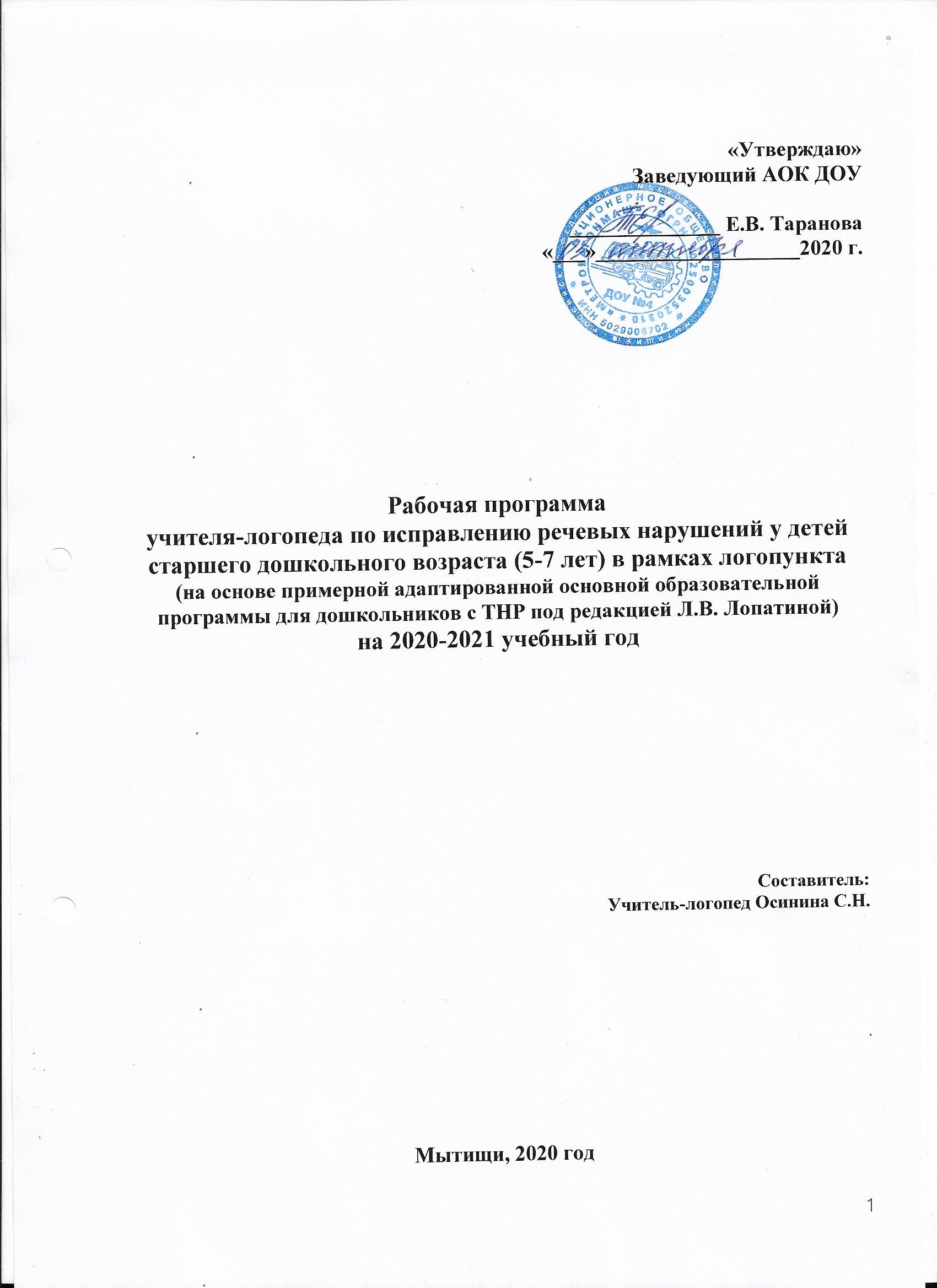 Аннотация к программе дошкольного логопунктаАктуальность: В связи с тем, что в общеобразовательных дошкольных учреждениях возросло количество детей с нарушениями речи, в том числе и детей с тяжелыми нарушениями речи, возникла необходимость введения на логопедическом пункте при ДОУ специализированной программы по коррекции речевых нарушений старших дошкольников.В данное время происходит переосмысление и продуманность коррекционно - развивающей работы с учетом новых федеральных государственных образовательных стандартов. Успех коррекционной работы на логопункте мы определили строгой, продуманной системой, суть которой заключается в логопедизации всего учебно-воспитательного процесса.Исходя из этого, логопедическую деятельность необходимо адаптировать к условиям работы на логопедическом пункте при массовом детском саде, определить выбор направления инновационной деятельности, его содержания в русле интегрированного подхода к организации коррекционно-педагогического процесса.Практическая значимость:Результатом успешной коррекционно-логопедической работы по данной программе можно считать следующее:• ребенок адекватно использует вербальные и невербальные средства общения: умеет правильно произносить все звуки родного (русского) языка в соответствии с языковой нормой; умеет во время речи осуществлять правильное речевое дыхание, ритм речи и интонацию;
• ребёнок умеет выделять первый и последний звук в слове; положение заданного звука в слове; придумывает слова на заданный звук • ребёнок согласовывает слова в числе, роде, падеже. Самостоятельно составляет рассказ по картинке, по серии картинок, пересказывает тексты, используя развёрнутую фразу;• педагоги и родители детей с нарушениями речи включены в коррекционно-образовательный процесс, взаимодействуют с учителем - логопедом в результате этого у ребёнка сформированы первичные представления о себе, семье, обществе, государстве, мире и природе: в соответствии с возрастными возможностями уточнён и обобщён словарь, сформирован грамматический строй речи, достаточно развита связная речь по лексическим темам в соответствии с образовательной программой дошкольного учреждения.Инновационная направленность заключается в использовании информационных носителей, аудио и видео аппаратуры, компьютерных технологий, элементов сенсорной интеграции в работе с детьми.Степень распространения для учителей – логопедов ДОУ работающих на логопедических пунктах.Целевой раздел.Пояснительная запискаФедеральный государственный стандарт дошкольного образования определяет целевые ориентиры – социальные и психологические характеристики личности ребенка на этапе завершения дошкольного образования, среди которых речь занимает одно из центральных мест как самостоятельно формируемая функция, а именно: к завершению дошкольного образования ребенок хорошо понимает устную речь и может выражать свои мысли и желания. Так же речь включается в качестве важного компонента, в качестве средства общения, познания, творчества в следующие целевые ориентиры:- активно взаимодействует со сверстниками и взрослыми, участвует в совместных играх;- способен договариваться, учитывать интересы и чувства других, сопереживать неудачам и радоваться успехам других, стараться разрешать конфликты;- может фантазировать вслух, играть звуками и словами;- проявляет любознательность, задает вопросы, касающиеся близких и далеких предметов и явлений, интересуется причинно-следственными связями (как? почему? зачем?), пытается самостоятельно придумывать объяснения явлениям природы и поступкам людей;- обладает начальными знаниями о себе, о предметном, природном, социальном и культурном мире, в котором он живет.Во время воспитательного процесса, ни один из целевых ориентиров дошкольного образования не может быть достигнут без освоения речевой культуры.Для достижения целевых ориентиров необходима систематическая профилактика и коррекция речевых нарушений у детей, поскольку многие из них имеют особенности, которые могут нарушить благоприятный ход онтогенеза речи, что наиболее ярко проявляется к пятилетнему возрасту.Логопедическая помощь детям с ОВЗ является важной частью общего образовательного процесса. Ввиду того, что количество детей с нарушениями речи  остается достаточно большим, нарушения сложны,  коморбидны, комплексны и не позволяют ребенку в полной мере  освоить необходимые знания, умения и навыки,  своевременная диагностика речевых нарушений и выбор  и реализация индивидуального плана коррекции создаст благоприятные условия для дальнейшего полноценного развития ребенка.В настоящее время ДОУ №4 «Аленушка» реализуется образовательная программа, в основе которой лежит примерная образовательнаяя программа  «От рождения до школы» под редакцией Н.Е. Вераксы, Т.С. Комаровой, М.А. Васильевой. В дошкольном учреждении созданы условия, при которых коррекционный процесс в рамках работы логопунка может обладать высокой эффективностью и результативностью в части профилактики, коррекции и устранения речевых нарушений у детей дошкольного возраста, что играет важную роль в речевой и общей подготовке детей к школе.Принципы и подходы к составлению Программы.Настоящая программа составлена в соответствии с:Законом Российской Федерации «Об образовании»;Федеральным государственным образовательным стандартом дошкольного образования (Утвержден приказом Министерства образования и науки Российской Федерации от 17 октября 2013 г. N 1155);Конвенцией ООН о правах ребенка;Декларацией прав ребенка;Инструктивным письмом Минобразования России от 14 декабря 2000 г. №2 «Об организации работы логопедического пункта общеобразовательного учреждения»;Распоряжением Министерства просвещения  Российской Федерации от 06.08.2020 г. «Об утверждении примерного Положения об указании логопедической помощи в организациях, осуществляющих образовательную деятельность»Адаптированной примерной основной образовательной программой для дошкольников с тяжёлыми нарушениями речи под редакцией профессора Л.В Лопатиной и авторов Л.Б. Баряевой, Т.В. Волосовец и др. соответствующей Федеральному государственному образовательному стандарту дошкольного образования.Программой логопедической работы по преодолению фонетико-фонематического недоразвития речи у детей. Авторы: Т. Б. Филичева, Г. В. Чиркина, Г. В. Туманова.Программой дошкольных образовательных учреждений компенсирующего вида для детей с нарушениями речи. Авторы: Т.Б. Филичева, Г.В. Чиркина,  Т.В. Туманова,  С.А. Миронова, А.В ЛагутинаСанПиН 2.4.1.3049 -13 "Санитарно-эпидемиологические требования к устройству, содержанию и организации режима работы дошкольных образовательных организаций" от 15 мая 2013 г. Положением о логопедическом пункте ДОУДанная коррекционно-развивающая программа составлена  в целях оказания логопедической помощи в первую очередь дошкольникам 5-7 лет, имеющим такие логопедические заключения как фонетическое недоразвитие, фонетико-фонематическое недоразвитие, общее недоразвитие речи.Коррекционная помощь детям с отклонениями в развитии является одним из приоритетных направлений в области образования. В логопедии актуальность проблемы раннего выявления, диагностики и коррекции нарушений речевого развития детей обусловлена следующими факторами: с одной стороны, растёт число детей раннего и дошкольного возраста с нарушениями речевого развития разной степени выраженности и различного этиопатогенеза, которые часто приводят к тяжёлым системным речевым нарушениям в дошкольном и школьном возрасте. Это обуславливает внедрение программы данных авторов в практику дошкольного образования.Программа  разрабатывалась с учётом концептуальных положений общей и коррекционной  педагогики, педагогической и специальной психологии.Программа базируется:на современных представлениях лингвистики о языке как важнейшем средстве общения людей, освоении окружающей действительности и познания мира;на философской теории познания, теории речевой деятельности: о взаимосвязях языка и мышления, речевой и познавательной деятельности.В основе программы лежит психолингвистический подход к речевой деятельности как к многокомпонентной структуре, включающей семантический, синтаксический, лексический, морфологический и фонетический компоненты, предполагающей интенсивный и экстенсивный пути развития и формирование «чувства языка».«Программой» предусматривается разностороннее развитие детей, коррекция недостатков в их речевом развитии, а также профилактика вторичных нарушений, развитие личности, мотивации и способностей детей в различных видах деятельности.Опираясь на  ФГОС ДО в «Программе» учитываются:индивидуальные потребности ребенка с тяжелыми нарушениями речи, связанные с его жизненной ситуацией и состоянием здоровья, определяющие особые условия получения им образования (особые образовательные потребности), индивидуальные потребности детей с тяжелыми нарушениями речи;возрастная адекватность дошкольного образования (соответствие условий, требований, методов возрасту и особенностям развития); построение образовательной деятельности на основе индивидуальных особенностей каждого ребенка, когда сам ребенок становится субъектом образования;возможности освоения ребенком с нарушением речи «Программы» на разных этапах ее реализации;специальные условия для получения образования детьми с ТНР, в том числе использование специальных методов, методических пособий и дидактических материалов, проведение групповых и индивидуальных коррекционных занятий и осуществления квалифицированной коррекции нарушений их развития.Коррекционно-развивающая психолого-педагогическая работа должна быть направлена на:преодоление нарушений развития различных категорий детей с ТНР, оказание им квалифицированной помощи в освоении «Программы»;разностороннее развитие детей с ОВЗ с учетом их возрастных и индивидуальных особенностей и особых образовательных потребностей,социальной адаптации.Программа построена на основе принципов дошкольного образования, изложенных в ФГОС ДО:полноценное переживание ребёнком всех этапов детства (младенчество, ранний возраст, дошкольный этап), обогащение детского развития;построение образовательной деятельности на основе индивидуальных особенностей каждого ребёнка, когда сам ребёнок проявляет активность в выборе содержания своего образования и становится субъектом образования;содействие и сотрудничество детей и взрослых, признание ребёнка полноценным субъектом образовательных отношений;поддержка инициативы детей в различных видах деятельности;сотрудничество организации с семьями;приобщение детей к социокультурным нормам, традициям семьи, общества и государства;формирование познавательных интересов и познавательных действий ребёнка в различных видах деятельности;возрастная адекватность дошкольного образования (соответствие условий, требований, методов возрасту и особенностям развития);учёт этнокультурной ситуации развития детей.Содержание программы направлено на реализацию следующих принципов воспитания и обучения детей с нарушением речи.Структурно-системный принцип, который лежит в основе концепции Л.С. Выготского о структуре дефекта, а речь рассматривается как системное образование взаимосвязанных элементов, объединённых в единое целое. Эта концепция позволяет системно проанализировать то или иное нарушение и организовать коррекционно -педагогическую работу с учётом структуры речевого дефекта.Принцип	комплексности предполагает комплексное воздействие различных технологий (медицинских, психологических, педагогических) на один объект.Принцип	дифференцированного обучения.Принцип	концентризма - изучение в течение одной недели одной лексической темы (распределение учебного материала по концентрам).Принцип	последовательности - от простого к сложному, от известного к неизвестному. В коррекционной работе два последовательных этапа - подготовительный и основной. На подготовительном этапе формируются общефункциональные механизмы речевой и других видов деятельности (слуховое и зрительное восприятие, внимание, память и пр.) На основном этапе формируются специфические механизмы речевой деятельности (произношение, лексика, грамматический строй)Принцип	коммуникативности - уподобление процесса обучения процессуреальной коммуникации.Принцип доступности - определяет необходимость отбора материала в соответствии с возрастом, зоной актуального развития ребёнка, программными требованиями обучения и воспитания.Принцип	индивидуализации предполагает ориентацию на три вида индивидуализации: личностную (сфера желаний и интересов), субъектную (свойства ребёнка как субъекта деятельности), индивидуальную (учёт уровня психического развития).Принцип	интенсивности - создание проблемных ситуаций, участие в ролевых играх, применение средств наглядности, аудиовизуальных методов обучения, мнемотехники, психокоррекции.Принцип	сознательности обеспечивает чувство языка.Принцип	активности обеспечивает эффективность любой целенаправленной деятельности.Принципы	наглядности, научности, прочности усвоения знаний, воспитывающего обучения позволяют правильно организовать процесс коррекционно-развивающего обучения.Цели, задачи программы.Цель программы: создание условий для развития ребенка с нарушениями речи,  компенсация речевых нарушений ( коррекция нарушений звукопроизношения,  недостатков в формировании фонематических процессов, нарушения лексико-грамматической стороны речи, развитие связной речи). Задачи  программы:обследование воспитанников ДОУ и выявление среди них детей, нуждающихся в профилактической и коррекционной помощи в области развития речи.изучение уровня речевого, познавательного развития и индивидуальных особенностей детей, нуждающихся в логопедической поддержке, определение основных направлений и содержание работы с каждым ребёнком.преодоление недостатков в речевом развитии;развитие артикуляционной моторики  и  слухового восприятия;развитие речевого дыхания,постановка, автоматизация и дифференциация звуков,подготовка и обучению грамоте, развитие лексико-грамматического строя, совершенствование связного высказывания в процессе работы над фонетико-фонематической стороной речи.развитие психических функций: слухового внимания, зрительного   внимания,   слуховой  памяти, зрительной памяти, логического мышления, пространственной ориентировки в системе коррекционной работы, направленной на устранение фонетико-фонематического недоразвития у детей старшего дошкольного возраста. осуществление преемственности в работе с родителями воспитанников, сотрудниками ДОУ и специалистами медицинских учреждений.оказание педагогам ДОУ консультативной помощи в психолого-педагогическом изучении детей с нарушениями речи, ознакомление с психологическими особенностями таких детей;Решение данных задач коррекционно-развивающей работы возможно при условии комплексного подхода к воспитанию и образованию, тесной взаимосвязи всех специалистов ДОУ, активного участия родителей в реализации программных требований.Рабочая программа позволяет определить возможные пути включения деятельности учителя-логопеда ДОУ в работу дошкольного образовательного учреждения по реализации ФГОС в структуре основной общеобразовательной программы дошкольного образования. Рабочая программа направлена на выравнивание речевого и психофизического развития детей и обеспечение их всестороннего гармоничного развития.Планируемые результаты освоения.Ребенок:самостоятельно получает новую информацию (задает вопросы, экспериментирует);правильно произносит все звуки, замечает ошибки в звукопроизношении;грамотно использует все части речи, строит распространенные предложения;владеет словарным запасом, связанным с содержанием эмоционального, бытового, предметного, социального и игрового опыта детей;использует обобщающие слова, устанавливает и выражает в речиантонимические и синонимические отношения;объясняет значения знакомых многозначных слов;пересказывает литературные произведения, по иллюстративному материалу (картинкам, картинам, фотографиям), содержание которых отражает эмоциональный, игровой, трудовой, познавательный опыт детей;пересказывает произведение от лица разных персонажей, используя языковые (эпитеты, сравнения, образные выражения) и интонационно образные (модуляция голоса, интонация) средства выразительности речи;выполняет речевые действия в соответствии с планом повествования, составляет рассказы по сюжетным картинкам и по серии сюжетных картинок, используя графические схемы, наглядные опоры;отражает в речи собственные впечатления, представления, события своей жизни, составляет с помощью взрослого небольшие сообщения, рассказы «из личного опыта»;владеет языковыми операциями, обеспечивающими овладение грамотой.Содержательный разделХарактеристика речи детей, посещающих логопункт ДОУ.Фонетико-фонематическое недоразвитие речи (ФФНР) - это нарушение процесса формирования произносительной системы родного языка у детей с различными речевыми расстройствами, вследствие дефектов восприятия и произношения фонем.Определяющим признаком фонематического недоразвития является пониженная способность к анализу и синтезу речевых звуков, обеспечивающих восприятие фонемного состава языка. В речи ребёнка с фонетико-фонематическим недоразвитием отмечаются трудности процесса формирования звуков, отличающихся тонкими артикуляционными или акустическими признаками.Несформированность произношения звуков выражается в следующем:замена звуков более простыми по артикуляции, пропуск, искажение;несформированность процесса дифференциации звуков;правильное произнесение звуков изолированно, но не использование этих звуков в речи или замена их другими;наблюдается нестойкое употребление звуков в речи - смешение звуков.Ведущим дефектом при ФФНР является несформированность процессов восприятия звуков речи. На недостаточную дифференцированность фонематического восприятия указывают затруднения детей при практическом осознании основных элементов языка и речи. Уровень сформированности действия по выделению последовательности звуков в слове зависит от степени фонематического восприятия и от того, является это недоразвитие первичным или вторичным.Вторичное недоразвитие фонематического восприятия наблюдается при нарушениях речевых кинестезий, которые имеют место при анатомических и двигательных дефектах органов речи, при низкой познавательной активности ребёнка в период формирования речи и ослабленное произвольное внимание.При первичном нарушении фонематического восприятия предпосылки к овладению звуковым анализом и уровень сформированности действия звукового анализа ниже, чем при вторичном.В фонетико-фонематическом развитии выявляется несколько степеней: от лёгкой до глубокой. Лёгкая степень характеризуется недостаточным различением и затруднением в анализе только нарушенных в произношении звуков. При средней степени - недостаточное различение большого количества звуков при достаточно сформированной их артикуляции. В этом случае звуковой анализ нарушается более грубо. При глубоком фонематическом недоразвитии ребёнок «не слышит» звуков в слове, не способен выделить их из состава слова и определить последовательность. При наличии большого количества дефектных звуков у детей с ФФНР (5 -7) нарушается произношение многосложных слов со стечением согласных. У детей с ФФНР наблюдается общая смазанность речи, нечеткая артикуляция, нарушены просодические компоненты речи: темп, тембр, мелодика. Чаще это дети с дизартрическими нарушениями.Кроме того, часто у детей с ФФНР присутствуют в речи незначительные задержки в формировании грамматического строя речи. Отмечаются ошибки в падежных окончаниях, употреблении сложных предлогов, согласовании прилагательных и порядковых числительных, образование притяжательных прилагательных и т.д. Для таких детей характерна неустойчивость внимания, отвлекаемость, снижена слухоречевая память.Психолого-педагогическая характеристика детей с ОНР  (III уровень речевого развития)Для данного уровня развития речи детей характерно наличие развернутой фразовой речи с выраженными элементами недоразвития лексики, грамматики и фонетики. Типичным является использование простых распространенных, а также некоторых видов сложных предложений. Структура предложений может быть нарушена за счет пропуска или перестановки главных и второстепенных членов, например: «бéйка мóтлит и не узнáйа» — белка смотрит и не узнала (зайца); «из тубы́ дым тойбы́, потаму́та хóйдна» — из трубы дым валит столбом, потому что холодно. В высказываниях детей появляются слова, состоящие из трех-пяти слогов («аквáиюм» — аквариум, «таталли́ст» — тракторист, «вадапавóд» — водопровод, «задигáйка» — зажигалка). Специальные задания позволяют выявить существенные затруднения в употреблении некоторых простых и большинства сложных предлогов, в согласовании существительных с прилагательными и числительными в косвенных падежах («взяла с я́сика» — взяла из ящика, «тли ведёлы» — три ведра, «коёбка лези́т под сту́ла» — коробка лежит под стулом, «нет коли́чная пáлка» — нет коричневой палки, «пи́сит ламáстел, кáсит лу́чком» — пишет фломастером, красит ручкой, «лóжит от тóя» — взяла со стола и т. п.). Таким образом, формирование грамматического строя языка у детей на данном уровне носит незавершенный характер и по-прежнему характеризуется наличием выраженных нарушений согласования и управления.	 Важной особенностью речи ребенка является недостаточная сформированность словообразовательной деятельности. В собственной речи дети употребляют простые уменьшительно-ласкательные формы существительных, отдельных притяжательных и относительных прилагательных, названия некоторых профессий, приставочные глаголы и т. д., соответствующие наиболее продуктивным и частотным словообразовательным моделям («хвост — хвостик, нос — носик, учит — учитель, играет в хоккей — хоккеист, суп из курицы — куриный и т. п.»). В то же время они не обладают еще достаточными когнитивными и речевыми возможностями для адекватного объяснения значений этих слов («выключатель» — «клю́чит свет», «виноградник» — «он сáдит», «печник» — «пéчка» и т. п.). Стойкие и грубые нарушения наблюдаются при попытках образовать слова, выходящие за рамки повседневной речевой практики. Так, дети часто подменяют операцию словообразования словоизменением (вместо «ручище» — «руки», вместо «воробьиха» — «воробьи» и т. п.) или вообще отказываются от преобразования слова, заменяя его ситуативным высказыванием (вместо «велосипедист» — «который едет велисипед», вместо «мудрец» — «который умный, он все думает»). В случаях, когда дети все-таки прибегают к словообразовательным операциям, их высказывания. изобилуют специфическими речевыми ошибками, такими, как: нарушения в выборе производящей основы («строит дома — дóмник», «палки для лыж — пáлные), пропуски и замены словообразовательных аффиксов («трактори́л — тракторист, чи́тик — читатель, абрикóснын — абрикосовый» и т. п.), грубое искажение звуко-слоговой структуры производного слова («свинцовый — свитенóй, свицóй»), стремление к механическому соединению в рамках слова корня и аффикса («гороховый — горóхвый», «меховой — мéхный» и т. п.). Типичным проявлением общего недоразвития речи данного уровня являются трудности переноса словообразовательных навыков на новый речевой материал.Для этих детей характерно неточное понимание и употребление обобщающих понятий, слов с абстрактным и переносным значением (вместо «одежда» — «пальты́», «кóфнички» — кофточки, «мебель» — «разные стóлы», «посуда» — «ми́ски»), незнание названий слов, выходящих за рамки повседневного бытового общения: частей тела человека (локоть, переносица, ноздри, веки), животных (копыта, вымя, грива, бивни), наименований профессий (машинист, балерина, плотник, столяр) и действий, связанных с ними (водит, исполняет, пилит, рубит, строгает), неточность употребления слов для обозначения животных, птиц, рыб, насекомых (носорог — «корова», жираф — «большая лошадь», дятел, соловей — «птичка», щука, сом — «рыба», паук — «муха», гусеница — «червяк») и т. п. Отмечается тенденция к множественным лексическим заменам по различным типам: смешения по признакам внешнего сходства, замещения по значению функциональной нагрузки, видо-родовые смешения, замены в рамках одного ассоциативного поля и т. п. («посуда» — «миска», «нора» — «дыра», «кастрюля» — «миска», «нырнул» — «купался»).Наряду с лексическими ошибками у детей с III уровнем развития речи отмечается и специфическое своеобразие связной речи. Ее недостаточная сформированность часто проявляется как в детских диалогах, так и в монологах. Это подтверждают трудности программирования содержания развернутых высказываний и их языкового оформления. Характерными особенностями связной речи являются нарушение связности и последовательности рассказа, смысловые пропуски существенных элементов сюжетной линии, заметная фрагментарность изложения, нарушение временных и причинно-следственных связей в тексте. Указанные специфические особенности обусловлены низкой степенью самостоятельной речевой активности ребенка, с неумением выделить главные и второстепенные элементы его замысла и связей между ними, с невозможностью четкого построения целостной композиции текста. Одновременно с этими ошибками отмечается бедность и однообразие используемых языковых средств. Так, рассказывая о любимых игрушках или о событиях из собственной жизни, дети в основном используют короткие, малоинформативные фразы. При построении предложений они опускают или переставляют отдельные члены предложения, заменяют сложные предлоги простыми. Часто встречается неправильное оформление связей слов внутри фразы и нарушение межфразовых связей между предложениямиВ самостоятельной речи типичными являются трудности в воспроизведении слов разной слоговой структуры и звуконаполняемости: персеверации («неневи́к» — снеговик, «хихии́ст» — хоккеист), антиципации («астóбус» — автобус), добавление лишних звуков («мендвéдъ» — медведь), усечение слогов («мисанéл» — милиционер, «ваправóт» — водопровод), перестановка слогов («вóкрик» — коврик, «восóлики» — волосики), добавление слогов или слогообразующей гласной («корáбыль» — корабль, «тыравá» — трава). Звуковая сторона речи характеризуется неточностью артикуляции некоторых звуков, нечеткостью дифференциации их на слух. Недостаточность фонематического восприятия проявляется в том, что дети с трудом выделяют первый и последний согласный, гласный звук в середине и конце слова, не подбирают картинки, в названии которых есть заданный звук, не всегда могут правильно определить наличие и место звука в слове и т. п. Задания на самостоятельное придумывание слов на заданный звук не выполняют.Психолого-педагогическая характеристика детей с ОНР (IV уровень ОНР по Т.Б. Филичевой) Дети данной категории испытывают стойкие трудности при усвоении программы начального обучения общеобразовательной школы вследствие недостаточной сформированности речевой функции и  сихологических предпосылок к овладению полноценной учебной деятельностью.I. Нарушения фонетико-фонематического компонента речевой системы.Дефектное произношение 2-5 звуков, распространяющееся на одну-две группы оппозиционных звуков. У некоторых детей, прошедших дошкольное коррекционное обучение, произношение звуков может быть в пределах нормы или недостаточно внятным («смазанным»).Недостаточная сформированность фонематических процессов. Вследствие этого у детей данной категории наблюдается:а) .недостаточная сформированность предпосылок к спонтанному развитию навыков анализа и синтеза звукового состава слова;б) .недостаточная сформированность предпосылок к успешному овладению грамотой;в) .трудности	овладения письмом и чтением  .Нарушения лексико-грамматического компонента речевой системы.Лексический	запас ограничен рамками обиходно-бытовой тематики, качественно неполноценен (неправомерное расширение или сужение значений слов; ошибки в употреблении слов; смешения по смыслу и по акустическому свойству).Грамматический	строй недостаточно сформирован. В речи отсутствуют сложные синтаксические конструкции, присутствует множественный аграмматизм в предложениях простых синтаксических конструкций.Вследствие этого у детей данной категории наблюдается:а).	недостаточное понимание учебных заданий, указаний, инструкций педагога;б).трудности	овладения учебными понятиями, терминами;в).трудности	формирования и формулирования собственных мыслей в процессе учебной работы;г).	недостаточное развитие связной речи.Психологические особенности.Неустойчивое	внимание.Недостаточная	наблюдательность по отношению к языковым явлениям.Недостаточное	развитие способности к переключению.Недостаточное	развитие словесно-логического мышления.Недостаточная	способность к запоминанию преимущественно словесного материала.Недостаточное	развитие самоконтроля, преимущественно в области языковых явлений.Недостаточная сформированность произвольности в общении и деятельности. Следствие:а). недостаточная сформированность психологических предпосылок к овладению полноценными навыками учебной деятельности;б).трудности формирований учебных умений (планирование предстоящей работы; определение путей и средств достижения учебной цели; контролирование деятельности; умение работать в определенном темпе).Клинико-психологическая характеристика детей дошкольного возраста со стёртой дизартрией.Дизартрия - нарушение произносительной стороны речи, обусловленное недостаточностью иннервации речевого аппарата. Среди детей дошкольного возраста распространённым речевым нарушением является стёртая дизартрия, которая имеет тенденцию к значительному росту. Она сочетается с другими речевыми нарушениями - ФФНР, ОНР, заиканием. В настоящее время эта речевая патология рассматривается как сложный синдром центрально-органического генеза, проявляющийся в неврологических, психологических и речевых симптомах.Стёртая дизартрия представляет собой сложное речевое расстройство, характеризующееся комбинаторностью множественных нарушений процесса моторной реализации речевой деятельности. Ведущим симптомом в структуре речевого дефекта при стёртой дизартрии являются фонетические нарушения, которые часто сопровождаются недоразвитием лексико- грамматического строя речи. Нарушения речи с трудом поддаются коррекции, отрицательно влияют на формирование фонематического, лексического и грамматического компонентов речевой функционально системы, вызывая вторичные отклонения. Наиболее характерным для детей с дизартрией являются нарушения произношения, проявляющиеся одновременно в искажении и отсутствии различных групп звуков, искажении нескольких групп звуков, или одинаковым искажением различных групп звуков.У всех детей со стёртой дизартрией имеются нарушения функции мышц, иннервируемых нижней ветвью тройничного, лицевым, подъязычным и языкоглоточным нервами. Ребёнок не воспринимает состояние напряжённости или расслабленности мышц речевого аппарата, насильственные непроизвольные движения или неправильные артикуляционные уклады. При дизартрии может быть или повышение мышечного тонуса - спастическая форма дизартрии или понижение мышечного тонуса - паретическая форма.У этой группы детей нарушена как статика, так и динамика артикуляторных движений. Наиболее сложными для выполнения являются произвольные движения языка, воспроизведение одновременных движений. Так же прослеживается взаимосвязь между динамической организацией двигательного акта артикуляторных органов и кистей и пальцев рук. Динамическая организация двигательного акта кистей и пальцев рук в большинстве случаев характеризуется трудностью или невозможностью быстрого и плавного воспроизведения предложенных движений, наличием добавочных движений, персевераций, перестановок, нарушением оптико - пространственной координации.У дошкольников со стёртой дизартрией наряду с дефектами произношения имеются нарушения интонационной выразительности речи, процессов восприятия и воспроизведения интонационных структур предложения. При этом наиболее сохранна имитация вопросительной и повествовательной интонации.Во всех случаях при псевдобульбарной дизартрии нарушается произношение наиболее сложных по артикуляции звуков ([Р][Л][Ш][Ж][Ц][Ч]) и сочетается с искажением произношения других групп звуков, нарушением голоса, дыхания, слюнотечением. Часто произношение звуков искажённое, боковое, межзубное.В эмоционально-волевой сфере, дети с дизартрией часто двигательно беспокойны, склонны к колебаниям настроения, суетливы, непослушны. Беспокойство усиливается при утомлении. Другие, наоборот, пугливы, плохо переносят смену обстановки.Общая моторика недоразвита, дети неловки в навыках самообслуживания, для них характерно замедленное формирование пространственно-временных представлений, оптико-пространственного гнозиса, фонематического анализа, конструктивного праксиса. Основные этапы и направления работы по коррекции звукопроизношения  у детей с ФФНР, ФНР, ОНР (III, IV) на учебный год.Педагогическая работа с детьми, имеющими речевые нарушения, организуется по трём ступеням, соответствующим периодизации дошкольного возраста. Каждая ступень включает в себя несколько образовательных областей, соответствующих ФГОС ДО и деятельности специалистов по квалифицированной коррекции нарушений речи.На первой ступени проводится коррекционно-развивающая работа с детьми младшего дошкольного возраста. Она направлена на совершенствование психофизических механизмов и формированию у детей предпосылок полноценного функционирования высших психических функций и речи, а также базовых представлений о себе и об окружающем мире.На второй ступени проводится коррекционно-развивающая работа с детьми среднего дошкольного возраста. Она направлена на восполнение пробелов в психоречевом развитии, осуществляется квалифицированная коррекция нарушений речевого развития, формируются и совершенствуются навыки игровой, физической, изобразительной, познавательной и речевой деятельности.На третьей ступени проводится коррекционно-развивающая работа со старшими дошкольниками с нарушением речи по пяти образовательным областям. Она направлена на коррекцию речевых нарушений, профилактику возможных затруднений в аспекте подготовки к школьному обучению.Логопедическая работа по коррекции речевых нарушений у старших дошкольников с ФНР, ФФНР и ОНР на третьей ступени обучения.(Направления логопедической работы на третьей ступени обучения) Коррекционно-логопедическое воздействие направлено на развитие различных компонентов языковой способности (фонетического, лексического, словообразовательного, морфологического, семантического)В качестве глобальной задачи выдвигается развитие связной речи на основе расширения и уточнения словаря импрессивной и экспрессивной речи, развитие навыка словообразования и словоизменения, правильного употребления различных синтаксических конструкций, чистого произношения. Приоритетным  на логопункте является формирование нормативного звукопроизношения, развитие фонематического слуха и формирование фонематического восприятия.В этот период продолжается и усложняется работа по совершенствованию анализа и синтеза звукового состава слова от элементарных форм к более сложным формам, формируется « чувство языка», что способствует подготовке детей с ФФНР и ОНР приобретению первоначальных школьных навыков. Дети обучаются грамоте на материале правильно произносимых звуков и слов. Наряду с развитием звукового анализа на этой ступени проводится работа по развитию языкового анализа и синтеза на уровне предложения и слова (слогового). Параллельно с изучением звуков и букв предусматривается знакомство с элементарными правилами грамматики и правописания. Обучение грамоте детей с ТНР рассматривается как средство приобретения первоначальных школьных навыков. Одним из важнейших направлений работы по обучению грамоте является изучение детьми звукобуквенного состава слова. Наблюдение над звуковым составом слов, выделение общих и дифференциация сходных явлений, развитие фонематического анализа и синтеза создают основу для формирования у детей четких представлений о звуковом составе слова, способствует закреплению правильного произношения. Дети обучаются грамоте на материале правильно произносимых звуков и слов. Последовательность изучения звуков и букв определяется усвоенностью произношения звуков и возможностями их различения на слух.Педагогические ориентиры:работать над совершенствованием процессов слухового и зрительного восприятия, внимания, памяти, мыслительных операций анализа, синтеза, сравнения, обобщения, классификации;развивать общую, мелкую, артикуляторную моторику;осуществлять коррекцию нарушений дыхательной и голосовой функций;расширять объём импрессивной и экспрессивной речи и уточнять предметный, предикативный и адъективный компоненты словаря, вести работу по формированию семантической структуры слова, организации семантических полей;совершенствовать восприятие, дифференциацию и навыки употребления детьми грамматических форм слова и словообразовательных моделей, различных типов синтаксических конструкций;совершенствовать навыки связной речи детей;вести работу по коррекции нарушений фонетической стороны речи, по формированию фонематических процессов;формировать мотивацию детей к школьному обучению, учить их основам грамоты.Целевые ориентиры освоения рабочей программы детьми старшего дошкольного возраста. Ребёнок:обладает сформированной мотивацией к школьному обучению;усваивает значения новых слов на основе углублённых знаний о предметах и явлениях окружающего мира;употребляет слова, обозначающие личностные характеристики, с эмотивным значением, многозначные;умеет подбирать слова с противоположным значением;умеет осмысливать образные выражения и объяснять смысл поговорок;правильно употребляет грамматические формы слова; продуктивные и непродуктивные словообразовательные модели;умеет подбирать однокоренные слова, образовывать сложные слова;умеет строить простые распространённые предложения; предложения с однородными членами; простейшие виды сложносочинённых и сложноподчинённых предложений;составляет различные виды описательных рассказов, текстов (повествование, описание, с элементами рассуждения) с соблюдением цельности и связности высказывания;умеет составлять творческие рассказы;осуществляет слуховую и слухопроизносительную дифференциацию звуков по всем дифференциальным признакам;владеет простыми формами фонематического анализа, способен осуществлять сложные формы фонематического анализа, осуществляет операции фонематического синтеза;владеет понятиями «слово» и «слог», «предложение»;осознаёт слоговое строение слова, осуществляет слоговой анализ и синтез слов (двухсложных с открытыми, закрытыми слогами, трёхсложных с открытыми слогами, односложных);умеет составлять графические схемы слогов, слов, предложений (6-7 лет);знает печатные буквы (без употребления алфавитных названий), умеет их воспроизводить (6-7 лет);правильно произносит звуки  в различных позициях(в соответствии с онтогенезом);воспроизводит слова различной звукослоговой структуры (изолированно и в условиях контекста).Подготовительный этап логопедической работы на третьей ступени обучения (старший дошкольный возраст).Основное содержание.Формирование произвольного слухового и зрительного восприятия, внимания и памяти, зрительно-пространственных представлений.Закрепление геометрических форм и обозначение словом.Закрепление усвоенных цветов и оттенков и обозначение словом.Закрепление усвоенных величин предметов и обозначение параметров словом.Обучение классификации предметов и их объединению во множество по трём -четырём признакам.Совершенствование навыка пространственных отношений. Обозначение пространственного расположения предметов словом. Обучение узнаванию контурных, перечёркнутых, наложенных друг на друга изображений.Расширение объёма зрительной, слуховой и слухоречевой памяти (7-8 предметных картинок, геометрических фигур, 5 -7 неречевых звуков и слов).Формирование	кинестетической и кинетической основы движений в процессе развития общей, ручной и артикуляторной моторики.Обучение детей выполнению сложных двигательных программ, включающих последовательно и одновременно организованные движения.Совершенствование кинестетической основы движений пальцев рук по словесной инструкции.Совершенствование кинестетической основы артикуляторных движений.Совершенствование движений мимической мускулатуры по словесной инструкции.Нормализация мышечного тонуса мимической и артикуляторной мускулатуры путём проведения дифференцированного массажа (при дизартрии).Формирование мыслительных операций анализа, синтеза, сравнения, обобщения, классификации.Совершенствование основных компонентов мыслительной деятельности.Формирование логического мышления. Обучение умению рассуждать логически, представлять индуктивно-дедуктивные доказательства. Обучение планированию деятельности и контролю её при участии речи.Обучение способности выделять существенные признаки и мысленно обобщать их по принципу аналогии.Формирование конкретных, родовых, видовых понятий и представлений.Формирование умения устанавливать причинно-следственные связи.Формирование слухозрительного и слухомоторного взаимодействия в процессе восприятия и воспроизведения ритмических структур.Обучение восприятию, оценке ритмов ( до 6 ритмических сигналов) и их воспроизведению по речевой инструкции( без опоры на зрительное восприятие).Формирование понятий «длинное» и «короткое», «громкое» и «тихое» звучание, с использованием музыкальных инструментов, обучение обозначению их графическими знаками.Формирование сенсорно-перцептивного уровня восприятия (при дизартрии).	Совершенствование распознавания звуков, направленного восприятия звучания речи. Обучение детей умению правильно слушать и слышать речевой материал. Формирование чёткого слухового образа звука.Основной этап логопедической работы на третьей ступени обучения(старший дошкольный возраст). Расширение пассивного словаря, развитие импрессивной речи в процессе восприятия и дифференциации грамматических форм словоизменения и словообразовательных моделей, различных типов синтаксических конструкций.Расширение объёма и, предикативного и адъективного словаря импрессивной речи с уточнение предметного одновременным расширением представлений об окружающей действительности и формированием познавательной деятельности.Усвоение значения новых слов на основе углубления знаний о предметах и явлениях окружающего мира.Совершенствование дифференциации форм существительных единственного и множественного числа мужского, женского и среднего рода, глаголов в форме единственного и множественного числа прошедшего времени, обучение различению в импрессивной речи возвратных и невозвратных глаголов(покажи, кто моет, а кто моется), глаголов настоящего, прошедшего и будущего времени (покажи, где мальчик ест, где ел, где будет есть).Обучение различению пространственных предлогов за-перед, за-у, под-из-за, за-из-за, около-перед, из-за-из-под с использованием графических схем.Обучение пониманию значения уменьшительно-ласкательных суффиксов: -ник, -ниц, -инк, -ин, -иц, -ец (где чай, а где чайник), (где бусы, а где бусина).Формирование понимания суффиксов со значением «очень большой» -ищ, -ин (где нос, а где носище).Совершенствование понимания значения приставок в-, вы-, при-, на-, с-, у-, под-, от-, за-, по-, пере-, до- и их различение (где птичка улетает из клетки, где залетает в клетку и т.п.) Обучение пониманию логико-грамматических конструкций. (Колю ударил Ваня, кто драчун?).Совершенствование понимания вопросов по сюжетной картинке, по прочитанной сказке, рассказу (с использованием иллюстраций).Формирование	предметного, предикативного и адъективного словаря экспрессивной речи.Совершенствование словаря, уточнение значения слов, обозначающих названия предметов, действий, состояний, признаков, свойств и качеств (с опорой на наглядность и без).Закрепление в словаре числительных: от одного до десяти.Обучение умению подбирать слова антонимы и синонимы.Обучение использованию слов, обозначающих материал (дерево, металл, стекло, ткань, резина и т.д.).Обучение детей осмыслению образных выражений в загадках, объяснению смысла поговорок.Формирование у детей умения употреблять слова, обозначающие личностные характеристики (честный, честность), с эмотивным значением (радостный, горе), многозначные слова(ножка стула- ножка гриба).Формирование	грамматических стереотипов словоизменения и словообразования в экспрессивной речи.Закрепление правильного употребления в экспрессивной речи несклоняемых существительных.Обучение правильному употреблению и различению в экспрессивной речи возвратных и невозвратных глаголов.Совершенствование навыков употребления словосочетаний, включающих количественные числительные два, пять и существительные.Совершенствование навыков дифференциации пространственных предлогов в экспрессивной речи.Совершенствование навыка дифференциации в экспрессивной речи существительных, образованных с помощью уменьшительно - ласкательных суффиксов и суффиксов со значением «очень большой».Совершенствование навыков употребления глаголов с помощью приставок.Совершенствование навыка употребления притяжательных прилагательных. Обучение детей употреблению качественных прилагательных, образованных с помощью суффиксов (-ив, -чив, -лив, -оват, - еньк) (6-7лет).Обучение употреблению сравнительной и превосходной степени прилагательных, образованных синтетическим (суффикс) и аналитическим (слово) способом.Обучение детей подбору однокоренных слов, образованию сложных слов.Совершенствование навыка самостоятельного употребления грамматических форм слова и словообразовательных моделей.Формирование	синтаксической структуры предложений.Развитие навыка правильно строить простые распространённые предложения, предложения с однородными членами, простейшие виды сложноподчинённых и сложносочинённых предложений.Обучение детей употреблению сложноподчинённых предложений с использованием подчинительных союзов потому что, если, когда, так как.Формирование	связной речи.Развитие навыка составления описательных рассказов (по игрушкам, картинам, на темы из личного опыта).Обучение составлению различных типов текстов (описание, повествование, с элементами рассуждения). Обучение творческому рассказыванию на основе творческого воображения и представлений. Формирование умения чётко выстраивать сюжетную линию.Коррекция нарушений фонетической стороны речи.Уточнение произношения гласных и согласных звуков раннего онтогенеза.Формирование правильной артикуляции отсутствующих или нарушенных в произношении согласных звуков позднего онтогенеза, их автоматизация и дифференциация в различных фонетических условиях.Формирование умения осуществлять слуховую и слухопроизносительную дифференциацию не нарушенных в произношении, а затем - тех звуков, с которыми проводилась коррекционная работа.Развитие простых форм фонематического анализа (ударный гласный в начале слова, выделение звука в слове, последний и первый звук в слове).Совершенствование навыка фонематического анализа и синтеза звукосочетаний (типа АУ) и слов (типа УМ).Совершенствование фонематических представлений.Формирование способности осуществлять сложные формы фонематического анализа (начало, середина, конец слова), последовательность и количество звуков в словах (по П.Я.Гальперину).Обучение детей осуществлению фонематического синтеза. Совершенствование фонематических представлений.Знакомство с понятиями «слово» и «слог». Формирование у детей осознания слогового строения слова, умения слышать гласные в слове, называть количество слогов, определять их последовательность, составлять слова из данных слогов.Совершенствование навыка воспроизведения слов различной звуко-слоговой структуры без стечения согласных и с наличием одного стечения.Совершенствование навыка осознанного использования различных интонационных структур предложений в экспрессивной речи. Коррекция нарушений движений артикуляторного аппарата, дыхательной и голосовой функций.Развитие орального праксиса в процессе выполнения специальных артикуляторных упражнений. Отработка объём, силы, точности, координации произвольных артикуляторных движений.Формирование и закрепление диафрагмального типа физиологического дыхания. Формирование речевого дыхания с использованием дыхательной гимнастики с речевым сопровождением и без него.Совершенствование просодических компонентов речи (сила голоса, высота, тембр). Закрепление мягкой атаки голоса.Обучение грамоте.Формирование мотивации к школьному обучению.Знакомство с понятием «предложение». Обучение составлению графических схем предложения, слогов, слов.Развитие языкового анализа и синтеза, подготовка к усвоению элементарных правил правописания.Знакомство с печатными буквами А, У, М, О, П, Т, К, Э, Н, Х, Ы, Ф, Б, Д, Г, В, Л, И, С, З, Ш, Ж, Щ, Р, Ц, Ч (без употребления алфавитных названий) (6-7 лет).Обучение графическому начертанию печатных букв. (6-7 лет).Составление и печатание: -сочетаний из двух гласных букв (АУ); -сочетаний гласных с согласными в обратном слоге (УТ); -сочетаний гласных с согласными в прямом слоге (МА); -односложных слов по типу СГС (КОТ); -двухсложных и трёхсложных слов с открытыми слогами (ПАПА, АЛИСА); -двухсложных и трёхсложных слов с открытым и закрытым слогом (ЗАМОК); -двухсложных со стечением согласных(ШУТКА); -трёхсложных со стечением согласных (КАПУСТА); (6-7 лет).-предложений из двух-четырёх слов без предлога и с предлогом. - обучение детей послоговому слитному чтению слов, предложений. (6-7 лет).Основные направления коррекционно - логопедической работы с детьми при дизартрииПерспективное планирование индивидуальной работы при коррекции фонетических и фонематических недостатков речи.Календарно-тематическое планирование по развитию фонематических процессов и обучение грамотев подготовительной  и старшей группах.д.Календарно-тематическое планирование лексико-тематических циклов в старшей и подготовительной к школе группах. Перспективный тематический план на 2020-2021 учебный годК концу года дети должны научиться:составлять рассказы описательного, повествовательного характера, с элементами рассуждения, пересказы;владеть навыками творческого рассказывания, словообразования разных частей речи, переноса этих навыков на другой лексический материал, правильного звуко-слогового оформления речи;адекватно употреблять в самостоятельной речи простые и сложные предложения, усложняя их придаточными причины и следствия, однородными членами предложения и т. д.;понимать и использовать в самостоятельной речи простые и сложные предлоги;уметь составлять графические схемы слогов, слов и предложений; (6-7лет).знать печатные буквы (без употребления алфавитных названий),уметь их воспроизводить; -уметь воспроизводить слова различной звуко-слоговой структуры;подбирать слова с противоположным и сходным значением;уметь объяснить смысл поговорок, многозначных слов и простых фразеологических оборотов;понимать и применять в речи все лексико-грамматические категории слов;оформлять речевое высказывание в соответствии с фонетическими нормами русского языка.У детей должны быть достаточно развиты и другие предпосылочные условия, во многом определяющие их готовность к школьному обучению:фонематическое восприятие; первоначальные навыки звукового и слогового анализа и синтеза;графомоторные навыки;элементарные навыки письма и чтения  (6-7 лет) (печатания букв а, о, у, ы, б, п, т, к, л, м, с, з, ш и др.,слогов, слов и коротких предложений); ребёнок должен обладать сформированной мотивацией к школьному обучении. Организационный раздел. Условия для реализации программы.Формы проведения коррекционных занятий.Для логопеда детского сада общеразвивающего вида основной целью является - исправление дефекта речи. В должностные обязанности учителя-логопеда должна включаться только работа с детьми, имеющими речевую патологию.Предусматривается одновременная логопедическая работа по коррекции речи от 12 до 16 детей, от 20 до 25 детей в течение года. Принимаются дети с простой и сложной дислалией и с фонетико-фонематическими нарушениями речи, с общим недоразвитием речи, со стертой дизартрией. В сложных случаях логопед рекомендует  родителям прохождение ПМПК с целью направления в  специальное коррекционного дошкольное учреждение.Все дети при поступлении в логопункт проходят  диагностику состояния речи.Дети, страдающие заиканием, задержкой психического развития, должны быть направлены в специальные учреждения. В случае отказа от перевода ребенка со сложной речевой патологией учитель- логопед не несет ответственности за полное устранение дефекта.Основная организационная форма коррекционной работы логопеда детского сада общеразвивающего вида - индивидуальные занятия; но если есть дети одного возраста, с идентичным речевым заключением или одинаковыми текущими задачами коррекции, то эти дети объединяются в подгруппы (от 3 до 6 человек) и с ними проводятся подгрупповые занятия.Учитель-логопед берет детей на свои занятия с любых занятий воспитателей.Индивидуальная коррекционно-образовательная деятельность направлена на формирование артикуляционных укладов нарушенных звуков, их постановку, автоматизацию, дифференциацию, развитие фонематического слуха и восприятия. Последовательность устранения выявленных дефектов звукопроизношения определяется индивидуально, в соответствии с речевыми возможностями каждого ребенка и индивидуальным перспективным планом. Постановка звуков осуществляется при максимальном использовании всех анализаторов. Частные приемы коррекции определяются и детализируются в зависимости от состояния строения и функций артикуляционного аппарата. Материал для закрепления правильного произношения звуков подбирается таким образом, чтобы он одновременно способствовал расширению и уточнению словаря, формированию навыков словоизменения и словообразования грамматически правильному построению предложения и развитию связной речи.Подгрупповая работа предусматривает усвоение (автоматизацию и дифференциацию) произношения ранее поставленных звуков в любых фонетических позициях и активное использование их в различных формах самостоятельной речи. В подгрупповой образовательной деятельности организуются совместные игры, обеспечивающие межличностное общение, разные виды деятельности для развития коммуникативной, планирующей и знаковой функции речи. На подгрупповую работу выносятся только легко и правильно произносимые звуки. В качестве таковых используются звуки раннего онтогенеза, восприятие которых опирается на чёткие слуховые и кинестетические ощущения.Порядок изучения звуков, порядок постановки звуков,  последовательность лексических  тем, количество занятий может меняться  в зависимости от исходных данных, психоэмоционального состояния ребенка  (группы детей) и других критериев, по усмотрению логопеда.Реализация целей осуществляется в процессе разнообразных видов деятельности: познавательную, игровую, творческую, коммуникативную.Во всех случаях нарушения речи имеются нарушения артикуляционной моторики. Нарушения артикуляционной моторики сочетаются с недостаточным развитием общей и мелкой моторики пальцев рук.Сроки реализации программы с детьми: ФН – от 3 до 6 месяцев; ФФН – 6-9 месяцев, ОНР III – IV уровня развития – 1-2 года, срок может меняться в зависимости от тяжести дефекта и коморбидности нарушений.Выпуск детей проводится в течение всего учебного года по мере устранения у них дефектов речи. Результаты логопедического обучения отмечаются в речевой карте ребенка.Индивидуальные занятия. Частота проведения индивидуальных занятий определяется характером и степенью выраженности речевого нарушения, возрастом и индивидуально психофизическими особенностями детей, продолжительность индивидуальных занятий 20 минут. ФН – 2 раза в неделю; ФФН – 2 раза в неделю; ОНР III – IV уровня развития – 2 раза в неделю.Занятия с детьми проводятся в первой половине дня.Групповые (фронтальные занятия) по подготовке к обучению грамоте, развитию речи проводятся в группах воспитателями в соответствии с общеобразовательной программой ДОУ и сеткой НОД.Форма работы (организации) – подгрупповая (3-6 детей) и индивидуальная. Для подгрупповых занятий объединяются дети одной возрастной группы, имеющие сходные по характеру степени выраженности речевые нарушения, периодичность занятий 2 раза в неделю, до 30 минут для детей подготовительного возраста,  до 25 минут для детей старшего возраста.Ожидаемые результаты освоения ПрограммыПланируемые результаты освоения «Программы» предусмотрены в ряде целевых ориентиров.Результаты освоения рабочей программы учителя-логопеда представлены в виде целевых ориентиров. В соответствие с ФГОС ДО целевые ориентиры дошкольного образования определяются независимо от характера программы, форм ее реализации, особенностей развития детей. Целевые ориентиры не подлежат непосредственной оценке в виде педагогической и/или психологической диагностики и не могут сравниваться с реальными достижениями детей. Целевые ориентиры, представленные во ФГОС ДО, являются общими для всего образовательного пространства Российской Федерации. Целевые ориентиры данной Программы базируются на ФГОС ДО и задачах данной рабочей программы. В данной рабочей программе обозначены целевые ориентиры для детей, выпускающихся из детского сада, т.е. для выпускников подготовительной к школе группы.К целевым ориентирам дошкольного образования (на этапе завершения дошкольного образования) в соответствии с программой ДОУ относятся следующие социально-нормативные характеристики возможных достижений ребенка: Ребенок хорошо владеет устной речью, может выражать свои мысли и желания, проявляет инициативу в общении, умеет задавать вопросы, делать умозаключения, знает и умеет пересказывать сказки, рассказывать стихи, составлять рассказы по серии сюжетных картинок или по сюжетной картинке; у него сформированы элементарные навыки звукослогового анализа, что обеспечивает формирование предпосылок грамотности. Ребенок любознателен, склонен наблюдать, экспериментировать; он обладает начальными знаниями о себе, о природном и социальном мире. Ребенок способен к принятию собственных решений с опорой на знания и умения в различных видах деятельности. Ребенок инициативен, самостоятелен в различных видах деятельности, способен выбрать себе занятия и партнеров по совместной деятельности. Ребенок активен, успешно взаимодействует со сверстниками и взрослыми; у ребенка сформировалось положительное отношение к самому себе, окружающим, к различным видам деятельности. Ребенок способен адекватно проявлять свои чувства, умеет радоваться успехам и сопереживать неудачам других, способен договариваться, старается разрешать конфликты. Ребенок обладает чувством собственного достоинства, верой в себя. Ребенок обладает развитым воображением, которое реализует в разных видах деятельности. Ребенок умеет подчиняться правилам и социальным нормам, способен к волевым усилиям. У ребенка развиты крупная и мелкая моторика, он подвижен и вынослив, владеет основными движениями, может контролировать свои движения, умеет управлять ими.Целевые ориентиры выступают основаниями преемственности дошкольного и начального общего образования. Результативность коррекционной логопедической образовательной деятельности отслеживается через диагностические исследования 2 раза в год с внесением последующих корректив в индивидуальные планы (маршруты) коррекции и в содержание всего коррекционно-образовательного процесса. Результаты мониторинга находят отражение в речевых картах детей, где отмечается динамика коррекции звукопроизношения и развития речевых функций каждого ребенка, итоговом обследовании речевого развития детей логопункта, ежегодном отчете учителя-логопеда.Согласно целям и задачам образовательной области «Речевое развитие» основным планируемым результатом работы в этой области является ДОСТИЖЕНИЕ КАЖДЫМ РЕБЕНКОМ УРОВНЯ РЕЧЕВОГО РАЗВИТИЯ, СООТВЕТСТВУЮЩЕГО ВОЗРАСТНЫМ НОРМАМ, ПРЕДУПРЕЖДЕНИЕ ВОЗМОЖНЫХ ТРУДНОСТЕЙ В УСВОЕНИИ ШКОЛЬНЫХ ЗНАНИЙ, ОБУСЛОВЛЕННЫХ НАРУШЕНИЯМИ РЕЧИ, И ОБЕСПЕЧИВАЮЩИМ ЕГО СОЦИАЛЬНУЮ АДАПТАЦИЮ И ИНТЕГРАЦИЮ В ОБЩЕСТВЕ.В конце обучения в подготовительной к школе группе ребенок должен приобрести следующие знания и умения в образовательной области ФГОС «Речевое развитие»:Понимание речи;Представления о таких областях окружающего мира как «овощи», «фрукты», «игрушки», «дикие и домашние животные», «одежда», «обувь», «мебель», «посуда», и др. лексические темы.Способность к обобщению, знание обобщающих понятий по соответствующим темам;Умение различать понятие «звук», «слово», «предложение»;Умение составлять рассказы по темам в соответствии с планом, схемой;Начальное представление о частях речи, именуемых как «слова-предметы», «слова-действия», «слова-признаки», а также о числительном;Умение использовать в речи словоформы (падежные, уменьшительно-ласкательные и другие);Представление о загадках, умение составлять их по схеме и самостоятельно;Умение мыслить и оперировать символами, запомнить и пользоваться при составлении предложений и рассказов символами (картинки, помощник), цвета, формы, вкуса, материала и другое.А так же ребенку полагается уметь:правильно артикулировать все звуки речи в различных позициях; дифференцировать все изученные звуки; называть последовательность слов в предложении, слогов и звуков в словах; находить в предложении слова с заданным звуком, определять место звука в слове; различать понятия: «звук», «твёрдый звук», «мягкий звук», «глухой звук», «звонкий звук», «слог», «слово», «предложение» на практическом уровне; овладеть интонационными средствами выразительности речи в пересказе, чтении стихов. производить элементарный звуковой анализ и синтез; Результатом успешной коррекционно-логопедической работы по данной программе можно считать следующее: - ребенок адекватно использует вербальные и невербальные средства общения: умеет правильно произносить все звуки родного (русского) языка в соответствии с языковой нормой; умеет во время речи осуществлять правильное речевое дыхание, ритм речи и интонацию; - ребёнок овладел универсальными предпосылками учебной деятельности - умениями работать по правилу и по образцу, слушать взрослого и выполнять его инструкции: умеет дифференцировать на слух гласные и согласные, твёрдые и мягкие согласные звуки, звонкие и глухие согласные звуки; умеет выделять первый и последний звук в слове; положение заданного звука в слове; придумывает слова на заданный звук и правильно воспроизводит цепочки из 3-4 звуков, слогов, слов; самостоятельно выполняет звуковой анализ и синтез слов разной слоговой структуры; - ребёнок владеет средствами общения и способами взаимодействия, способен изменять стиль общения в зависимости от ситуации с взрослыми и сверстниками: усваивает новые слова, относящиеся к различным частям речи, смысловые и эмоциональные оттенки значений слов, переносное значение слов и словосочетаний. Применяет их в собственной речи. Подбирает однокоренные и образовывает новые слова. Согласовывает слова в числе, роде, падеже. Исправляет деформированное высказывание. Самостоятельно составляет рассказ по картинке, по серии картинок, пересказывает тексты, используя развёрнутую фразу.Описание материально-технического обеспечения процесса коррекции выявленных недостатков в речевом развитии воспитанников.Л.Б Баряева, Т.В. Волосовец и др. под ред.Л.В. Лопатиной. Адаптированная примерная основная образовательная программа  для дошкольников с тяжёлыми нарушениями речи. СПб: ЦДКПроф.Л.Б. Баряевой, 2014Л.А. Комарова  Автоматизация звуков С,З,Ш, Ж,Р,Рь,Л,Ль в игровых упражнениях, Альбомы. ООО «Издательство ГНОМ и Д», 2009  ЗАО «МЦФЭР», 2009В.В. Коноваленко., Пишем и читаем,Обучение грамоте детей старшего дошкольного возраста,  Альбомы 1,2,3. – Москва, Гном, 2014.З.Е. Агранович Сборник домашних заданий для преодоления недоразвития фонематической стороны у старших дошкольников,  - Санкт-Петербург, Детство-Пресс, 2010.160с. З.Е. Агранович Сборник домашних заданий для преодоления лексикого-грамматического недоразвития речи у старших дошкольниковс ОНР,  - Санкт-Петербург, Детство-Пресс, 2013.112с.О. Крупенчук  Стихи для  развития речи. СПб: ИД «Литера», 2004И.Б. Малюкова Абилитация  детей с церебральными параличами: Формирование движений. Москва:ГНОМ, 2018Л.Тихомирова Я открываю мир  (развитие познавательных спосоностей детей ), Екатеринбург, Уфактория, 2006О.П. Саморокоува, Т.Н. Кругликова Альбомы упражнений для детей с речевыми нарушениями. Свистящие звуки, шипящие звуки, сонорные звуки, Москва: ГНОМ, 2013Ю.Б. Жихарева, Домашние тетради для логопедических занятий с детьми, Звуки С,сь,З,зь,Ц, Ш,Ж, Р,рь,Л,ль., Москва: Владос 2013.Н.Е Арбекова, Развиваем связную речь   у детей с ОНР, Комплект тетрадей  Мир человека, мир животных, мир растений, возраст 5-6, 6-7 лет, Москва :ГНОМ, 2014Цуканова С.П., Бетц Л.Л. Я учусь говорить и читать. Альбомы 1, 2,3 - М. : Издательство ГНОМ и Д, 2006. - 64 с.ЛитератураЛ.Б Баряева, Т.В. Волосовец и др. под ред. Л.В. Лопатиной. Адаптированная примерная основная образовательная программа  для дошкольников с тяжёлыми нарушениями речи. СПб: ЦДКПроф. Л.Б. Баряевой, 2014.А.М. Быховская, Н.А. Казакова. Количественный мониторинг общего и речевого развития детей с ОНР. Методический комплект программы Н.В. Нищевой. Изд.: «Детство Пресс» Елецкая, О.В. Организация логопедической работы в школе/О.В. Елецкая, Н.Ю. Горбачевская. - М.:ТЦ Сфера,2005 (Логопед в школе)Иванова Ю.В. Дошкольный логопункт: документация, планирование и организация работы. М. : Издательство ГНОМ и Д, 2008.В.О. Йощенко. Сборник примерных форм документов и методических материалов к организации логопедической работы в ДОУ. Йощенко В.О., 2007.Рабочая программа учителя-логопеда ДОУ/ вт.-сост. :Афонькина Ю.А., Кочугова Н.А.- Волгоград: Учитель: ИП Гринин Л.Е., 2014. - 75 с.Трубникова Н.М. Практическая логопедия: Учеб. - метод. пособие/ Урал. гос. пед. университет. - Екатеринбург, 2002. -97 с.Филичева Т. Б., Чиркина Г. В. Воспитание и обучение детей дошкольного возраста с фонетико-фонематическим недоразвитием. Программа и методические рекомендации для дошкольного образовательного учреждения компенсирующего вида (старшая группа). - М.: Школьная Пресса, 2002. - 32 с. Филичева Т. Б., Туманова Т. В. Дети с фонетико-фонематическим недоразвитием. Воспитание и обучение. Учебно-методическое пособие для логопедов и воспитателей. - М.:"Издательство ГНОМ и Д", 2000. - 80 с. (Практическая логопедия.)№ НаправленияКоррегируемые процессыМетоды и приемы коррекции-Нормализация мышечного тонуса;- Массаж (общий и логопедический, с элементы самомассажа);1. Моторная сфера- Развитие моторики артикуляционного- Мимическая гимнастика;аппарата;- Артикуляционная гимнастика;- Развитие общей и мелкой моторики.- Физкультурные занятия, подвижные игры, пальчиковая гимнастика, графомоторные упражнения.2. Дыхание и- Формирование правильного дыхания;- Упражнения на выработку правильного дыхания;просодическая- Развитие мелодико-интонационной- Упражнения на развитие голосовых функций (высоты, силы);сторона речи(просодической) выразительности речи.Упражнения по развитию ритма;Упражнения по формированию интонационной выразительности речи.3. Фонетическая и- Коррекция фонетической стороны речи;- Артикуляционная гимнастика;фонематическая- Формирование правильной артикуляции- Упражнения на выработку правильного артикуляционного укладастороны речизвуков (этапы: подготовительный,коррегируемого звука;постановки, автоматизации,- Упражнения на автоматизацию коррегируемого звука;дифференциации);- Игры и упражнения на дифференциацию;- Развитие и совершенствование- Игры и упражнения на развитие фонематического слуха ифонематического слуха и фонематическогофонематического восприятия, фонематического анализа и синтеза.восприятия.4. Лексико-- Развитие лексической стороны речи- Дидактические игры;грамматический(расширение и обогащение словаря,- Упражнения и игры, задания направленные на развитие словообразования истрой речиразвитие устной речи);словоизменения, познакомить со словами антонимами, синонимами,- Формирование и развитие грамматического строя речи.многозначными словами.5. Сенсорные- Развитие сенсорных и высших- Упражнения, игры, задания на развитие зрительного восприятия, памяти,функции и ВПФ- Развитие сенсорных и высших- Упражнения, игры, задания на развитие зрительного восприятия, памяти,психических функций (зрительноевнимания и мышления, в процессе коррекции звукопроизношения на речевомвосприятие, память, внимание, мышление).и наглядном материале.Содержание работыВиды работыИгры и упражненияОборудованиеа) «Делай так»Дидактические игры,Развитие речевого слуха,1.Игры, направленные на развитиеб) «Что изменилось?»игрушкизрительного, слуховогозрительного внимания и памяти:в) «Чего не стало?»вниманияг) «Разрезные картинки»д) «Парные картинки»е) «Кто больше запомнит или увидит»ж) «Четвёртый лишний»звучащие игрушки2. Игры, направленные на развитиеа) «Угадай, чей голос»д/и «Шумелочки»слухового внимания и памяти:б) «Шумовые коробочки»музыкальныев) «Улови шёпот»инструментыг) «Жмурки с голосом»погремушки,д) «Отгадай, что звучит»колокольчике) «Где позвонили?»1. Упражнения, направленные на развитие1) «Бегемот»картотекаРазвитие подвижностичелюстей2) «Обезьянки»артикуляционныхартикуляционного аппарата3)»Жевательная резинка»упражнений;«Сказки о весёлом1. Упражнения, направленные на развитие1) «Лягушка»язычке»Основной комплексподвижности губ2) «Хоботок»Косинова Е. «Урокиартикуляционной гимнастики3) «Лягушка - Хоботок»логопеда»4) «Окошко», «Рыбка»Картинки - символыартикуляционных2. Упражнения, направленные на развитие1) «Лопаточка»упражненийподвижности мышц языка2) «Иголочка»д/и «Весёлый3) «Лопаточка - иголочка»рыболов»4) «Футбол»5) «Часики»6) «Качели»7) «Лошадка»Развитие подвижностиУпражнения, направленные на развитие1«Лягушка - хоботок»картотекаартикуляционного аппаратаподвижности губ, мышц языка, щёк2)«Лопаточка»артикуляционных3)«Трубочка»упражнений;Начальный комплекс4)«Толстячок»«Сказки о весёломартикуляционной гимнастики5«Худышка»язычке»при стёртой дизартрии6«Накажем непослушный язычок»Косинова Е. «Уроки7«Расчёсочка»логопеда»8«Часики»9«Качели»1. Упражнения, направленные на развитие1«Лягушка», «Улыбка», «Заборчик»картотекаРазвитие подвижностиподвижности губ2)«Хоботок», «Трубочка», «Рупор»артикуляционныхартикуляционного аппарата3)«Лягушка - Хоботок»упражнений;4)«Упрямый ослик»«Сказки о весёломязычке»Комплекс упражнений,2. Упражнения, направленные на развитие1)«Лопаточка», «Блинчик», «Лепёшка»Косинова Е. «Урокивырабатывающий правильныйподвижности мышц языка2)«Накажем непослушный язычок»логопеда»артикуляционный уклад для3)«Киска сердится», «Горка»Пёрышки, полоскисвистящих звуков4)«Чистим нижние зубки»бумаги, ватка5)«Посчитаем нижние зубки»Логопедические6)«Качели»зонды (тонкиепалочки)3. Артикуляционные упражнения с1)«Кто дальше загонит мяч»д/и «Весёлыйтренировкой речевого дыхания2«Подуем на лопатку»рыболов»3«Дует ветер с горки»игра4)«Сдуем с ладошки пёрышко»«Артикуляционные5)«Тепло - холодно»загадки»6)«Чей пароход лучше гудит?»4. Упражнения, вырабатывающие умение1) Улыбнуться, чтобы были видны все1) Улыбнуться, чтобы были видны всеобразовывать желобок посередине языказубы (растягивание губ), и удерживатьзубы (растягивание губ), и удерживатьгубы в таком положении некотороегубы в таком положении некотороевремя; высовывать при растянутыхвремя; высовывать при растянутыхгубах распластанный язык наружу игубах распластанный язык наружу идуть на его кончик («заморозимдуть на его кончик («заморозимязычок»)язычок»)2) Высунуть широкий язык наружу, а2) Высунуть широкий язык наружу, азатем положив тонкую палочку (зондзатем положив тонкую палочку (зондили чайную ложку ребром) на серединуязыка и сделав в нём небольшоеуглубление, выдувать воздух по этомужелобку1. Упражнения, направленные на развитие1) «Лягушка - хоботок»картотекаРазвитие подвижностиподвижности губ2) «Бублик»артикуляционныхартикуляционного аппарата3) «Воронка»упражнений;«Сказки о весёломКомплекс упражнений,2. Упражнения, направленные на развитие1) «Лопаточка», «Блинчик»язычке»вырабатывающий правильныйподвижности мышц языка2) «Накажем непослушный язычок»Косинова Е. «Урокиартикуляционный уклад для3) «Чашечка»логопеда»шипящих звуков4) «Маляр»«Снежинки», ватка5) «Вкусное варенье»д/и «Бабочка»6) «Лошадка»д/и «Весёлый7) «Грибок»рыболов»8) «Гармошка»игра«Артикуляционные1) «Фокус»загадки»3. Артикуляционные упражнения с2) «Согреем ладошки»тренировкой речевого дыхания3) «Посади бабочку на цветок»4) «Сдуй снежинку»1. Упражнения, направленные на развитие1) «Лягушки»картотекаРазвитие подвижностиподвижности губ;2) «Хоботок»артикуляционныхартикуляционного аппарата3) «Лягушка - хоботокупражнений;«Сказки о весёлом2. Упражнения, направленные на развитие1) «Накажем непослушный язык»язычке»Комплекс упражнений,подвижности мышц языка;2) «Блинчик»Косинова Е. «Урокивырабатывающий правильный3) «Вкусное варенье»логопеда»артикуляционный уклад для4) «Качели»картинки - символызвуков [л ], [ль ]5) «Маляр»артикуляционных6) «Чистим верхние зубки»упражнений7) «Посчитаем зубки»3.Артикуляционные упражнения стренировкой речевого дыхания;1)»Индюк»для дизартриков: дополнительная2) «Пароход»гимнастика мышц зева и жевательно-3) «Поймаем звук А»артикуляторных мышц.1. Упражнения, направленные на развитие1) «Лягушка»картотекаподвижности губ;2) «Хоботок»артикуляционныхРазвитие подвижности3) «Лягушка - хоботок»упражнений;артикуляционного аппарата«Сказки о весёлом2. Упражнения, направленные на развитие1) «Качели»язычке»подвижности мышц языка;2) «Маляр»Косимова Е. «Уроки3) «Чистим верхние зубки»логопеда»Комплекс упражнений,4) «Посчитаем верхние зубки»Картинки - символывырабатывающий правильный5) «Парус»артикуляционныхартикуляционный уклад для6) «Вкусное варенье»упражненийзвуков [р ],[рь ]7) «Лошадка»д/и «Весёлый8) «Грибок»рыболов»9) «Гармошка»игра«АртикуляционныеЗ.Артикуляционные упражнения с1) «Маляр»загадки»тренировкой речевого дыхания;1)»Дятел»2) «Комарик»3) «Кучер»4) «Заведи мотор»4.Упражнения для растягивания1) «Маляр»подъязычной уздечки (при необходимости)2) «Барабан»3) «Лошадка»4) «Грибок»5) «Гармошка»1.Знакомство с артикуляцией звука1) Показ артикуляции перед зеркаломПостановка и коррекция звука2)Показ профиля данного звукаНастенное зеркало;3) Показ положения языка кистью рукиПрофили звуков;4) Наглядная демонстрация вибрацииИгровой материалкончика языка ( для звука [р])5) Закрепление артикуляционныхупражнений (особенно длядизартриков)1) межзубная артикуляция (временно приПостановка свистящих звуковбоковом и шипящем сигматизме);«Гномики»Настенное зеркало2) опора на звук [х] (шёпотом произнестизвукосочетание ихи, а затем повторить его соПостановка свистящих звуковсжатыми зубами);произнесение звука со сжатыми зубами (временно при межзубном сигматизме);работа	над вспомогательными звуками: а) многократные удары кончика языка уверхних дёсен (шёпотное с нижнего подъёма «т-т-т»)б)	с присоединением голоса («д-д-д»)в)	выполнение сильного задувания, вызывающего звукосочетание «тс-с-с»опора на кинестетические ощущения (для звуков [з], [зь];механическая помощь:а)	удержание кончика языка у нижних резцов шпателемб)	отжимание нижней губы шпателем книзу (при губно-зубном сигматизме)в)	образование «желобка» при помощи зонда (тонкой палочки)«Дирижёр» «Горлышко поёт» «Задуй свечу»Шпатели, логопедические зонды, спирт, вата, бинтКартинки - символы упражненийПостановка шипящих звуковпостановка звука [ш] от арт. упражнения «Чашечка»;постановка звука [ш] от [р ];постановка звука [ш] от [т];постановка звука [щ] от звука [ш];постановка звука [ч] от звукосочетания тш;опора на кинестетические ощущения (для звука [ж];механическая помощь:а)	поднимание вверх широкого язычка при произнесении звука [с]б)	отодвигание кончика языка вглубь от верхних резцов при произнесении звука [т] (при постановке звука [ч])«Поезд»Настенное зеркало Шпатели,логопедические зонды Спирт, вата, бинтПостановка звука Л1) вызывание межзубного звука Л: улыбнуться, прикусить широкий кончик языка и протяжно произнести звук [а] или«Пароход гудит» «Поймаем звук Л»Настенное зеркало Шпатели,[ы]2) Механическая помощь при постановке звука:прижатие шпателем широкого языка к верхним дёснам.логопедические зонды Спирт, вата, бинтПостановка звука [Р]работа над вспомогательными звуками:а)	многократные удары кончика языка у верхних дёсен (шёпотное «т-т-т»)б)	присоединение голоса: д-д-дв)	выполнение сильного задувания, вызывающего дрожание кончика языка («т- т-т-т-ттррр»)механическая	помощь при постановке звука:а)	удерживание кончика языка у верхних дёсен шпателемб)	вызывание дрожания кончика языка от звуков«дддд» или звукосочетания «джжж»«Песенка крокодила Гены» «Танк стреляет» «Пулемёт строчит» «Лошадка вторит дятлу» Сдувание клочка бумажки с кончика языка (от упражнения «грибок»)Упражнение «Балалайка» «Машина буксует» «Сердитая муха»Настенное зеркало Шпатели, логопедические зонды, спирт, вата, бинтКартинки - символы упражненийКоррекция звукаРабота над:а)	точностьюб)	чистотой (без вспомогательных движений)в)	плавностью (без толчков)г)	силой (с напряжением)д)	темпом (от замедленного к быстрому)е)	достижение устойчивости достижения результатаИгры для развития физиологического иречевого дыхания и голоса:«Поезд»«Три медведя»«Колобок»«Теремок»«Кто кричит?»Дидактические и речевые игрыСпециальные упражнения для дизартриков (дополнительно)Работа над голосом:а)	вдох и выдох через рот с последующим прибавлением голосаб)	произнесение гласных и их сочетаний с изменением силы и высоты голосаРабота над дыханием:а)	выработка плавного длительного выдохаб)	работа над силой выдоха«Лесенка»«Разведчики»«Вьюга»«Кораблик» «Шторм в стакане» «Листопад»Символы гласных звуковЛ.В.Лопухина Логопедическая работа с детьми дошкольного возраста с минимальными дизартрическими«Пропеллер»расстройствами.Автоматизация поставленногоРабота над звуком:Игры на звукоподражаниеДидактические извука в речи1.Изолированное произнесение 2.Звук в слогахПроизнесение слогов, слов и предложенийречевые игры КонспектыЗ.Звук в словах и в словосочетанияхРабота с игровым материалом,индивидуальныхЗвук в предложенииЗвук в текстекартинкамиРабота с деформированным текстом Заучивание и проговаривание чистоговорок, поговорок, стихов и скороговорокзанятийКартотека речевого и картинного материала1. Узнавание звука на фоне слога, слова1) Поднять руку на заранее обусловленный«Звуковая мозаика»Дидактические игрыРазвитие фонематическогозвук, слог, слово«Подними нужный символ»Картотека речевыхвосприятия, фонематических2) Запомнить на слух и повторить ряд«Раз, два, три, за мною повтори»игрпредставлений и аналитико -слогов, слов в определённой«Цепочка слов»Картинный и речевойсинтетической деятельностипоследовательности«Телеграф»материал3) Запомнить первый названный звук, слог,«Запомни, повтори»Символы звуковслово в ряду звуков, слогов, слов«Морзянка»4) Удержать в памяти ряды слогов, слов (воспроизведение с показом картинок)«Шнурок»5) Отхлопать ритмическую структуру слова2. Формирование фонематического анализа1) Определить первый звук в слоге, слове«Звуковое домино»Дидактические игрыОпределить последний звукОпределить место звука в слове (в начале, в середине, в конце)Определить последовательность звуков в«Весёлый поезд» «Весёлый рыболов» «Домики» «Кто за кем?»Картинный и речевой материал, мячслове«Как нас зовут?»5) Определить количество звуков в слове3. Развитие фонематического синтеза 1) Составить из названных звуков слог,«Путаница»Символы звуков,слово: а) данных в ненарушенной«Звуки поссорились»фишкипоследовательности;б) данных в«Доскажи словечко»нарушенной последовательности«Поймай звук»4. Развитие фонематических представлений 1) Подобрать слово на заданный звук, слог«Звукоедик» «Волшебная ромашка»Картинный материал2) Придумать слово по количеству данных«Отбери картинки»Дидактические игрызвуков, слоговПодобрать картинки на заданный звукПреобразовать слова:а)	добавить начальный или конечный звук;б)	изменить гласный или согласный звук;в)	назвать слово, в котором звуки расположены в обратном порядке;г)	разгадать ребусы, шарады«Звук убежал»«Звуковое лото»«Отгадай»«Скажи наоборот»«Пуговицы»«Пирамидка»«Следопыт»Ребусы, шарады Дидактические игрыДифференциация звуков, сходных артикуляционно и акустическиРабота над звуками:Дифференциация звуков на слухДифференциация звуков в слогахДифференциация звуков в словахДифференциация звуков в словосочетаниях, предложениях, текстах«Звуковая мозаика» «Звуки, я вас различаю» «Четвёртый лишний» «Цветные подарки»Картинный и речевой материалДидактические игры Символы звуковРазвитие мелкой моторики рукРазвитие движений кистей и пальцев рук (для дизартриков):Выполнение упражнений пальчиковой гимнастикиШтриховкаОбведение шаблоновВырезание ножницами разных фигурСортировка по сортам семян, по цвету мозаикСжимание резиновой груши при одновременном направлении воздушной струи на определённые цели«Золушка» «Художник» «Пальчиковый бассейн» «Шнуровка» «Забей мяч в ворота» «Расскажи стихи руками»Дидактические игры Картотека игр и упражнений с пальчиками Мозаика Шаблоны и трафареты Речевой материал (стихи и потешки для развития мелкой моторики)Календарное планирование по развитию фонематических процессов и  подготовке к обучению грамоте в старшей группе на 2020-2021 учебный годКалендарное планирование по развитию фонематических процессов и  подготовке к обучению грамоте в старшей группе на 2020-2021 учебный годКалендарное планирование по развитию фонематических процессов и  подготовке к обучению грамоте в старшей группе на 2020-2021 учебный годКалендарное планирование по развитию фонематических процессов и  подготовке к обучению грамоте в старшей группе на 2020-2021 учебный годКалендарное планирование по развитию фонематических процессов и  подготовке к обучению грамоте в старшей группе на 2020-2021 учебный годМесяцНеделяТемаСодержание работы(Фонематические процессы, дикция, интонация)Лексико-грамматический строй речиСентябрь1диагностика2диагностика3Понятие о функции речи.Слова, называющие предметы.Развитие речевого дыхания, силы, высоты голоса. артикул. упражнения. Игры  на развитие фонем слухаВопросы «Кто это?», «Что это?»Одушевленные и неодушевленные имена существительные4Слова, называющие действия.Развитие речевого дыхания, силы, высоты голоса. артикул. упражнения. Игры  на развитие фонем слухаВопросы «Что делаЕТ?» «Что делаЮТ ?» Согласование существительного с глаголом.5Слова, называющие признаки предметаРазвитие речевого дыхания, силы, высоты голоса. артикул. упражнения. Игры  на развитие фонем слухаСогласование прилагательных с существительны-ми.Вопросы : «КакОЙ ?», «КакАЯ ?», «КакОЕ?», «КакИЕ ?»Октябрь2Понятие о звуке.Игры с речевыми и неречевыми звуками. Развитие реч. дыхания, силы, высоты голоса. артикул. упражнения.3Звук у. Понятие о гласном звуке.Выделение звука у из р гласных звуков, слогов, начала и конца слова ударной позиции. Протяжное и отрывистое произнесение звука у. Громкое и тихое произнесение зв. У.Винительный падеж существительных женского рода ед. ч. с окончанием у. Глаголы с приставкой у. Дательный падеж существительных муж. рода, ед. ч.4Звук а Выделение звука а из ряда гласных, из начала слова. Произнесение звука а с постепенным усилением и ослаблением голоса. Подбор слов на звук А. Найди лишнее слово.Винительный падеж одушевленных существительных мужского рода единственного числа с окончанием -а.Множественное число имен существительных с окончанием -а.Глаголы прошедшего времени женского рода.Звуки а, у.Звуковой анализ слов ау, уа.Составление противопоставлений с союзом а (лимон кислый, а яблоко …сладкое)5Звук оВыделение звука о из ряда гласных, анализ звукового ряда типа а о у. Интонационное произнесение звука оПредлог о.Ноябрь1Звук иВыделение звука и из начала слова. Анализ звукового ряда типа аоуи.  Произнесение звука И с  постепенным усилением и ослаблением голоса.Мн.число сущ в Им.пад. Составление предложений с однородными членами и союзом ИОбъединение предложений в рассказ.2Звук ЭВыделение звука Э из зв. Ряда, из начала слова. Произнесение звука Э с постепенным усилением и ослаблением силы голоса.3Звук ыВыделение звука ы из конца слова.  Анализ звукового ряда типа о ы у а. Произнесение звука ы с постепенным усилением и ослаблением силы голоса.Мн.число сущ в Им.пад.4Звуки м -мь.Понятие согласный звук, звонкий, мягкий, твердый.Выделение звуков м, мь из начала. конца слова.Дифференциация звуков м-мь. Звуковой анализ слогов типаОМ, МО. Преобразование слогов. Произнесение на выдохе МА-МО-МУ-МЫ-МЭПродукты питания.Декабрь1Звуки в, вьВыделение звуков в из начала  слова.Дифференциация звуков в-вь.Звуковой анализ слогов типа ВО, ВА, ВУ. Произнесение на выдохе ВА-ВО-ВУ-ВЫ-ВЭОбразование глаголов с приставками в-, вы-.Предлог в.2Звуки  н- нь.Выделение звуков н-нь из начала  слова. Понятие согласный звук, звонкий, мягкий, твердый.Дифференциация звуков н-нь.Звуковой анализ слогов типа НО, НА, НУ. Постепенное повышение и понижение высоты голоса при произношении слогов. Объединение предложений в рассказ.Предлог НА3Звуки п -пь.Понятие  глухой согласный звук.П пь-б бьВыделение звуков п, пь  из состава слова. Звуковой анализ слогов ап, па. Произнесение на одном выдохе  ряда слогов: па-о-пу-пы. Дифференциация звуков. Предлог по. Профессии на звуки п пь.4повторение5повторениеЯнварь1каникулы2каникулы3Звуки т- ть.Выделение звуков т, ть из состава слова.  дифференциация звуков т- ть.Звуко-слоговой анализ слои Том, Тим. Соотнесение слова и схемы.Согласование числительных и существительных. Глаголы настоящего времени единственного и множественного числа. Образование глаголов с приставкой от-.4Звуки к, кьВосклицательная интонация в стихотворении. Выделение звуков к,кь из состава слова. Дифференциация звуков к-кь.  Звуко-слоговой анализ слова кот.  Звуковой анализ слов типа мак.Предлог К. Образование существительных с суффиксом  -ок-, -ек-, -ик-.Февраль1Звуки с, сь.Работа   над  дикцией: Словно в сказке, как во сне, падает на землю снег. Выделение звуков с, сь из состава слова. Дифференциация звуков с-сь Звуко-слоговой анализ слов сани, Сима, сваиСогласование прилагательных и существительных с роде и числе. Родственные слова слову снег.  2Звуки х, хь.Интонация перечисления. Выделение звуков х, хь из состава слова.Дифференциация звуков х-хь.Анализ слогов ха, хи.Звуко-слоговой анализ слов типа мох, уха.Предложный падеж имен существительных.3Звуки з,зьРабота над дикцией: Зоиного зайку зовут Зазнайка. Выделение звуков з, зь из состава слова.Дифференциация звуков з, зь Соотнесение слова и схемы. Звуко-слоговой анализ слова коза.Согласование существительного с числительным.4Звуки б,бьРабота над дикцией: Белые бараны били в барабаны. Повествовательная,   восклицательная,  интонация при чтении текста Выделение звуков б, бь из состава слова.Дифференциация звуков б-бь. Звуко-слоговой анализ слов бусы, бант.Образование относительных прилагательных. Предлог БЕЗ. Согласование прилагательного белый с существительными. Образование приставочных глаголов от глагола Бежать.Март1Звуки д,дьРабота над дикцией.  деление звуков д, дь из состава слова.Дифференциация звуков д-дь. Звуко- слоговой анализ слов дубок, диван.Образование относительных  прилагательных.Родственные слова (дым). Предлоги под, из-под, над.2Звуки г, гь.Интонация перечисления при чтении текста. Выделение звуков г, гь из состава слова.Дифференциация звуков г, гь.Звуко-слоговой анализ слов гуси, Ганс.Слова антонимы. 3Звуки ш, жВыделение звука ш из состава слова. Звук ш — твердый. Звуко-слоговой анализ слов шуба, мышка, камыш.    Выделение звука ж из состава слова. Звук ж - твердый. Звуко-слоговой анализ слова пижама. Составление из букв разрезной азбуки слов жук, сижу, вижу; предложения: Жук видит жабу.Образование относительных прилагательных.Образование падежных форм существительных и прилагательных множественного числа (шаловливые мышата).  Родственные слова (мышь). Предлог между.4Звуки л,льВыделение звука л из состава слова. Звуко-слоговой анализ слов лампа, клумба, волна. Дифференциация звуков л-ль.«Превращение» слов (замена звука л на ль).Звуковой анализ слова липа. Выделение звука ль из состава слова.Звуко-слоговой анализ слов лиса, пальма.Глагол класть (формы)5Звуки Р,рьВыделение звуков  р,рь из состава слова. Дифференциация. Звуковой состав слов Марс, УранПредлог перед. Согласование существительных с числительными. Апрель2Звуки Ф,фьВыделение звуков Ф, Фь из состава слова. Дифференциация звуков ф-фь. Звуко-слоговой анализ слов: фрукты, фартук, сарафан, филин. Дифференциация звуков в,вь-ф,фь Составление из букв разрезной азбуки слов: фея, фиалка, фазаны, филин, фрукты. Ребусы жираф, филин.Деформированные предложения. Согласование прилагательных с существительными3Звук цРабота над дикцией: Курица волнуется, не пугайте курицу.  Выделение звука ц из состава слова. Звук ц — твердый. Звуко-слоговой анализ слов овца, курица. Родительный падеж имен существительных в форме множественного числа. Образование существительных с помощью суффикса -иц-4Звук чВыделение звука ч из состава слова. Звук ч — всегда мягкий. Звуко-слоговой  анализ  слов чай, очки, чашка, чайникСложноподчиненное предложение с союзом потому чтоЗвук щРабота над дикцией: Два щенка щека к щеке, Щиплют щетку в уголке. Звук щ — мягкий. Выделение звука щ из состава слова. Звуко-слоговой анализ слов пильщик, сварщикОбразование существительных с помощью суффиксов -щик-, -ищ-Май1Повторение2Повторение3Диагностика4ДиагностикаКалендарно-тематическое планирование содержания работы по формированию фонематических процессов и обучению грамоте детей подготовительной группы на 2020-2010 учебный год.Календарно-тематическое планирование содержания работы по формированию фонематических процессов и обучению грамоте детей подготовительной группы на 2020-2010 учебный год.Календарно-тематическое планирование содержания работы по формированию фонематических процессов и обучению грамоте детей подготовительной группы на 2020-2010 учебный год.Календарно-тематическое планирование содержания работы по формированию фонематических процессов и обучению грамоте детей подготовительной группы на 2020-2010 учебный год.Календарно-тематическое планирование содержания работы по формированию фонематических процессов и обучению грамоте детей подготовительной группы на 2020-2010 учебный год.Календарно-тематическое планирование содержания работы по формированию фонематических процессов и обучению грамоте детей подготовительной группы на 2020-2010 учебный год.МесяцнеделяКол-о занятийТЕМА ЗАНЯТИЯСодержание работы (формирование фонематических процессов, обучение грамоте, интонационная сторона речи)Лексико-ГРАММАТИЧЕСКИЙ СТРОЙ РЕЧИСентябрь1,2сентябрь32Звук и буква УЗвук У, выделение звука, определение расположения  звука в слове. Символ звука. Чтение и письмо буквы А. Составление и чтение схемы предложения с предлогом у. Раздельное написание предлога и слова. Ребусы уточка, улица.Предлог у. 42Звук и буква АЗвук А, выделение звука , определение расположения  звука в слове. Символ звука. Произнесение звука А с постепенным усилением и ослаблением голоса.  Чтение и письмо буквы А.Винительный падеж одушевленных существительных мужского рода единственного числа с окончанием -а. Закрепление употребления косвенных падежей существительных единственного  числа – игра «Закончи предложение»Сентбярь52Звук и буква ИВыделение звука из состава слова. определение расположения  звука в слове. Символ звука. Анализ звукового ряда из 3 гласных. Произнесение звука с постепенным усилением и ослаблением голоса.  Чтение и письмо буквы.  Отгадай по губам какой звук. Дорисуй букву.И.п. множественного числа существительных на –и. (туфли, очки). договаривание предложений словом ива в косвенных падежах. Игра «Один много» Составление предложений с союзом и.Родственные слова.  Притяжательные прилагательные на  - и (заячьи, кошачьи). Составление предложений с союзом и.Октябрь21Звуки А УБукв А УВыделение первого звука (Игра «Эхо»). Воспроизведение звуковых рядов из 3 гласных звуков. Анализ звукового ряда из 2 гласных звуков (ау, уа). Составление из букв слов АУ  УА, чтение и письмо. Восклицательная интонация.Род существительных (соотнесение с количественными числительными один, одна, одно). 1Звуки и буквы АУИВыделение звука из состава слова. определение расположения  звука в слове. Символ звуков. Анализ звукового ряда из 3 гласных. Произнесение звука с постепенным усилением и ослаблением голоса.  Чтение и письмо букв.  Отгадай по губам какой звук. Дорисуй букву. Составление схем слов различной слоговой структуры (выделение гласных)32Звуки м, мь буква МВыделение звука в составе слова. Дифференциация м мь. Звуковой анализ слов типа МАК, ТИМА, МАМА. Ребус муха. Чтение слогов ма, ам  и др. Усвоение ритмических моделей ма-ма, ма-ма-ма. Интонация повествовательная, восклицательная, растерянности при произнесении слова мама с использованием мимики и жестовДеформированная фраза. Большая буква (имена людей). (К)42Звук и буква ОВыделение звука  из ряда гласных, слогов, из состава слова в ударной позиции. Анализ звукового ряда типа а о у. Символ звука.  Произнесение звука о с изменением высоты голоса. Произнесение ряда гласных на трех уровнях громкости. Ребусы. Четвертый лишний (определение звука О). Слоги типа ом, мо.Предлог О. Слово пальто.  Игра «Много – нет» (родит. Падеж) (К)октябрь52Звуки Х Хь буква ХВыделение звуков х, хь из состава слова.Дифференциация звуков х-хь.Звуко-слоговой анализ слов типа мох, уха.  Ребусы уха, духи.Составление и чтение слогов типа ха, ах. Дополнение слогов до целого слова.Согласование количественных числительных 1,2,5,9 и сущ.  Предложный падеж имен сущ.Родственные слова к слову хвастун.Согласование существительных с местоимениями мой моя мое (К).ноябрь11Звук и буква ЫВыделение звука в составе слова. Символ звука. Произнесение с изменением высоты голоса.  Произнесение ряда гласных на одном выдохе.  Обозначение буквой звука ы в схеме слова.  Ребус ДЫМ. Дифференциация звуков Ы-И.Чтение слогов мы, ым.Именительный падеж множественного числа сущ-х на – Ы, - И, - А. Притяжательные прилагательный суффикс –ин- (К) Согласование прилагательных с существительными.21Звук и буква ЭВыделение звука в составе слова. Символ звука.  Произнесение ряда гласных на одном выдохе, с изменением высоты голоса. Деление слов на слоги. Составление и чтение слогов. Ребус ЭХО. Звуко-слоговой анализ слова эхо.Образование относительных прилагательных. Согласование с сущ-ми.32Звуки Н Нь Буква НВыделение звуков из состава слова, характеристика звуков, различение – твердый, мягкий. .  «четвертый лишний» (выделение звука)Составление, анализ и чтение слогов типа ан, на.  Деление слов на слоги. Ребус Нина.Слова антонимы (противники). Упражнение в образовании сложных слов – игра «Эхо» (К) Закрепление употребления предлогов на, с (со) (К) Составление предложений с предлогом на42Звуки С, Сь Буква СВыделение звуков с, сь из состава слова. Дифференциация звуков с-сь. Буква С. Отыскивание, выкладывание дорисовывание буквы. Деление слов на слоги. Звуко-слоговой анализ слова сон, сваи. Трансформация слов по типу гласных сон, сын, сук, сок, сом. Ребусы носок аист.  Печатание.Согласование прилагательных с существительными. Уменьшительно-ласкательные суффиксы сущ-х. Притяжательные прилагательные на – ИН- Предлоги с-, со. Образование сложных слов.Декабрь12Звуки П ПьБуква ПВыделение звуков п пь из состава слова. Дифференциация звуков п пь. Выделение последнего глухого согласного. Звуковой анализ и синтез обратного слога типа АП. Буква П. Узнавание, обведение печатание буквы.  Звуко-слоговой анализ слов панама, пианино.Несклоняемое сущ. Пианино. Предлог по-.  Слова-родственники к слову путь. Составление предложений по сюжетным картинкам по образцу. Согласование глаголов настоящего времени с сущ-ми. (к) 22Звуки К Кь Буква КК-ХВыделение звуков из состава слова. Дифференциация звуков к, кь, букв к, х. Определение последнего согласного в слове – игра « 1-2-3». Буква К, печатание буквы, узнавание, дорисовывание. Звуко-слоговой анализ и синтез слов ком, коса, паук, кокос. Составление  и чтение слогов и слов па, оп, ком, кон, кони, мак, маки, мухи. (слова с пропущенными буквами)Предлог к. Животные и детеныши (котенок бежит к кошке, ежонок….). Согласование количественных числительных 1,2,5,9 и сущ-х. 32Звуки Т, ТьБуква ТВыделение звуков из состава слова. Дифференциация звуков т, ть.  Буква Т, отыскивание, узнавание, обведение, печатание.  Потерялся звук (добавление звука Т в конце слова).  Звуко-слоговой анализ слов каток, охота, самокат. Составление слов, звукобуквенный анализ  мост, копыто. Ударение (тОрты).Приставка  от- (Ц). Составление предложений по сюжетным картинкам с помощью вопросов. Согласование количественных числительных 1, 2, 5 и сущ-х. «Назови со словом нет» (образование родит. п.). 42Звуки Р Рь  Буква РВыделение звуков из состава слова. Дифференциация звуков р, рь.  Буква Р знакомство, отыскивание, узнавание, обведение, печатание. Составление слогов ра, ор. Воссоздание слов с пропущенными буквами (р)  рак, руки, сыр.  Выкладывание слов марс, ракета.  Ребусы народ, пирог. Работа над дикцией и интонацией. Составление предложений по картинкам, деление  на слова. Родственные слова (ворона, рак, друг) (К, Ц). Образование отглагольных прилагательных. Относительные, притяжательные прилагательные.  Предлог перед (Ц)5повторениеЯнварь42Звук и буква ШЗвуки С-ШВыделение звуков из состава слова. Дифференциация звуков с, ш. Буква Ш. знакомство, отыскивание, узнавание, обведение, печатание. Трансформация кошка-мошка-мушка-пушка-пышка-мышка. Выкладывание слов кошка, кукушкаПроисхождение слов кукушка, раскладушка, неваляшка, шахматы, шиповник, наушники. (Ц)Словообразование существительных, обозначающих детёнышей животных (мышонок, мышата, лягушата) Уменьшительно-ласкательные суффиксы сущ-х – УШК, - ЮШК, - ЫШК. (К)Согласование сущ. и числительными. (К). Подбор признаков к предметам.52Звуки Л Ль Буква ЛБуква ЙВыделение звуков из состава слова. Дифференциация звуков. Буквы Л, Й. знакомство, отыскивание, узнавание, обведение, печатание Упражнения с разрезной азбукой. Слоги ла, ал, проговаривание слогов с вопросительной и восклицательной интонацией. Чтение и печатание предложений. Ударение.Притяжательные прилагательные на – ИЙ, -ЬЯ, -ЬЕ, -ЬИ. Согласование прилагательных с сущ-ми.Февраль12Р-Л, Р-Рь,Рь-Ль, Л-льВыделение звуков из состава слова. Дифференциация звуков. Буквы Р, Л. знакомство, отыскивание, узнавание, обведение, печатание Упражнения с разрезной азбукой выкладывание слова лесоруб, зеркало. Работа над дикцией и интонацией. Ребус Браво. Чтение и печатание предложений Река текла. Рябина росла. Образование уменьшительно-ласкательной формы. Сложные слова (лесоруб, полотер) Составление предложений с приставочными глаголами (о Маше): пошла, пришла, подошла, вошла, зашла, обошла, вышла, отошла, перешла, ушла (К. 45) Родственные слова снег, мороз, холод). Признаки и действия.22Звуки Б Бь буква ББ-ПВыделение звуков из состава слова. Дифференциация звуков. Буква Б. Звонкие-глухие, твердые-мягкие согласные. Звуко-слоговой анализ, схемы, выкладывание слов банан, кубики. Печатание слов типа Бобик, бант. Ударение (бАнты).  Правописание парных звонких-глухих в конце слова. Повествовательная, восклицательная интонация.Уменьшительно-ласкательные суффиксы сущ-х – ОК, - ЕК, - ИК. Деформированная фраза (Ц, К)  Предлог без- Употребление родительного падежа (много его?, без чего?) (Ц). Упражнение в употреблении предлогов под, из-под (К)32Звуки З Зь буква ЗЗ-СВыделение звуков из состава слова. Дифференциация звуков. Буква Б. Звонкие-глухие, твердые-мягкие согласные. Звуко-слоговой, звукобуквенный анализ, схемы, выкладывание слов замок, зима. Печатание слов. Оглушение в конце слова.  Слова с пропущенной буквой (К)Предлоги за-, из-за-.  Игра «Закончи предложение» (К). Многозначность слов зАмок (замОк). Зима – подбор родственных слов. Образование творит. падежа Любовались Кем? Чем? (розой, закатом, золотом, бузиной, зимушкой)42Звуки В Вь Буква ВВыделение звуков из состава слова. Дифференциация звуков. Буква В. Звонкие-глухие, твердые-мягкие согласные. Звуко-слоговой, звукобуквенный анализ, схемы, выкладывание слов ваза, вилы, волки.   Допиши слог (К). Чтение.Предлог в.  Распространение предложений игра «Волшебная   цепочка» ( Вова в автобусе)  составление предложений по схеме. Большая буква в именах. Большая буква в начале предложения.март1 2Звуки Д Дь Буква ДД-Т, Т-Д-КВыделение звуков из состава слова. Дифференциация звуков. Буква Д. Выкладывание, отыскивание, узнавание буквы. Звонкие - глухие, твердые-мягкие согласные. Звуко-слоговой, звукобуквенный анализ, схемы, выкладывание слов долина, диктор. Чтение. Ударение (тОрты).Предлоги над, под, из-под.  Словообразование сущ-х, обозначающих лиц по их занятиям. Правописание сомнительных согласных в конце слова. Слова дровосек, дроворуб, лесоруб. Образование родит пад. Со словом нет  (нет молотка, посуды) (К.№2 с. 23)март22Звуки Г Гь Буква Г Г-КВыделение звуков из состава слова. Дифференциация звуков. Буква Г. Выкладывание, отыскивание, узнавание буквы. Звонкие - глухие, твердые-мягкие согласные. Звуко-слоговой, звукобуквенный анализ, схемы, выкладывание слов гусь, гамак, гитара, попугаи. Ребусы гвоздика, газон, гуси, гамак.Подбор предметов к признакам. (К). Согласование прилагательных с сущ-ми в роде, числе, падеже. Родственные слова (гусь).  32Звук и Буква ЖЖ-Ш, Ж-ЗВыделение звука из состава слова. Дифференциация звуков. Буква Г. Выкладывание, отыскивание, узнавание буквы. Звонкие - глухие, твердые-мягкие согласные. Звуко-слоговой, звукобуквенный анализ, схемы, выкладывание слов сижу, вижу, абажур, тужурка. Составление из букв предложения: Жук видит жабу. Правописание ЖИ – ШИПредлог между. Слова абажур, тужурка. Образование уменьшительно-ласкательных форм (К.2 с. 29) Спряжение глагола бежать, видеть. Повторение названий детенышей животных.42Буква ЕЕ-ЭБуква Е. Узнавание, отыскивание, дорисовываниие буквы. Кроссворд. Обозначение мягкости согласных буквой е. Буква Е после согласных, буква Е в начале слога.Письмо слов лес, небо, дети и др. предложение Дети идут в лес. Чтение.Согласование прилагательных с существительными. Сравнительная степень прилагательных Составление предложения по опорным словам. Сложные слова. Употребление глаголов надел, одел. (Ц) Большая буква в начале предложения (К)52Звук и буква ЦС-ЦВыделение звука из состава слова. Звук ц — твердый. Дифференциация звуков с-ц. Буква Ц. Выкладывание, отыскивание, узнавание буквы. Звуко-слоговой анализ слов овца, курица, зайцы. Предложение Цапля умная птица. Словообразование сущ-х среднего рода с уменьшительно-ласкательными суффиксами. Образование существительных со значением хранилища с суфф. –иц-.  (Ц, К2 с. 43)Значение слов темница,  светлица, кузнец, околица, соцветие. Составление предложений с данным словом.апрель22Звуки Ф Фь Буква Ф(В-Ф)Выделение звуков из состава слова. Дифференциация звуков. Буква Ф. Выкладывание, отыскивание, узнавание буквы. Звонкие - глухие, твердые-мягкие согласные. Звуко-слоговой, звукобуквенный анализ, схемы, выкладывание слов  фанта, арфа,  фокусник, фламинго. «Превращения» слов.Сложноподчиненные предложения. Большая буква. Сомнительные согласные в конце слова. Значение слов фанфары, фургон, фланель, шифон. Образование относительных прилагательных. 31Буква ЯБуква Я. Узнавание, отыскивание, дорисовываниие буквы. Обозначение мягкости согласных буквой Я. Буква Я после согласных, буква Я в начале слога.Закрепление представлений о мягкости согласных.  Звук Я. Слово Я. Родственные слова (яблоко).  Притяжательные прилагательные. Многозначность слова язык. (Ц)31Буква ЁБуква Ё. Узнавание, отыскивание, дорисовываниие буквы. Обозначение мягкости согласных буквой. Буква Ё после согласных, буква Ё в начале слога. Ребусы Ёжик, Ёлка. Ударение Чтение и печатание предложений. Ёжик бежит под ёлку.Образование прилагательных. Согласование с сущ-ми. Большая буква в начале предложения. Родственные слова к слову Ёж.41Звук и буква ЧВыделение звука из состава слова. Буква Ч. Выкладывание, отыскивание, узнавание букв.Составление схем слов со стечением согласных. Упражнения с разрезной азбукой. Ударение. Звуко-слоговой, звукобуквенный анализ слов 1) чай, очки, ручка. Чтение и печатание слов и предложенийУменьшительно-ласкательные суффиксы сущ-х. Словообразование отчеств мужского рода. Приставочные глаголы (от БЕЖАТЬ). Словообразование притяжательных прилагательных. Правописание ЧА, ЧУМногозначность слова ручка.41Буква ьБуква ь. Преобразование слов типа пень — пеньки. Составление из букв разрезной азбуки слов пеньки, деньки, огоньки. Слова с пропущенными буквами. Чтение. Кросворд.Преобразование слов типа пень — пеньки. Составление из букв разрезной азбуки слов пеньки, деньки, огоньки. Слова с пропущенными буквами. Чтение51Звук и буква ЩШ-Щ Выделение звука из состава слова. Буква  Щ. Выкладывание, отыскивание, узнавание букв Ш, Щ.Составление схем слов со стечением согласных. Упражнения с разрезной азбукой. Ударение. Звуко-слоговой, звукобуквенный анализ слов  пещера, пища.Словообразование сущ-х мужского и женского рода с суффиксами – ЩИК, - ЩИЦ, Увеличительно-пренебрежительный суффикс – ИЩ, Действительные причастия настоящего времени. Правописание ЩА, ЩУ.51Буква ЮБуква Ю. Узнавание, отыскивание, дорисовываниие буквы. Обозначение мягкости согласных буквой. Буква Ю после согласных, буква Ю в начале слога. Твердые и мягкие согласные. Упражнения с разрезной азбукой.Большая буква. Сомнительные согласные в конце слова. Спряжение по образцу.май11Ч-ТьЩ-ЧВыделение звуков из состава слова. Дифференциация звуков. Упражнения с разрезной азбукой. Ударение. Слоги потерялись. Чтение и печатание слов и предложений.Глагол ХОТЕТЬ. Приставочные глаголы движения (ЛЕТЕТЬ). Родственные слова (ГРАЧ). Сложноподчиненные предложения. Притяжательные прилагательные.11Щ-Ч-Сь Выделение звуков из состава слова. Дифференциация звуков. Упражнения с разрезной азбукой. Ударение. Словообразование существительных, обозначающих лиц по их занятиям. Изменение глаголов настоящего времени по лицам и числам. Спряжение глагола  щуриться. Степени сравнения прилагательных и наречий. Словообразование сущ-х женского рода (профессии).2повторение3диагностика4диагностикамесяцнеделядатаТемасентябрь1-я03.09-07.09Мониторинг. День знаний. «Праздник детства»сентябрь2-я10.09-14.09Мониторинг. Семьясентябрь3-я17.09-21.09Ягоды и грибысентябрь4-я24.09-28.09Овощи. Фруктыоктябрь1-я01.10-05.10Деревья и кустарники (лес, парк)октябрь2-я08.10-12.10Времена года. Осеньоктябрь3-я15.10-19.10Человек. Части телаоктябрь4-я22.10-26.10Дикие животные. Подготовка к зименоябрь1-я29.10-02.11Домашние животныеноябрь2-я05.11-09.11Домашние птицыноябрь3-я12.11-16.11Перелётные и зимующие птицыноябрь4-я29.11-23.11Животные жарких странноябрь5-я26.11-30.11Животные Северадекабрь1-я03.12-07.12Времена года. Зима.декабрь2-я10.12-14.12Одежда, обувь, головные уборы.декабрь3-я17.12.-21.12Дом. Квартира. Мебельдекабрь4-я24.12-28.12Новогодние праздники. Зимние развлеченияянварь1-я14.01-18.01Зимние каникулыянварь2-я21.01-25.01Спортянварь3-я28.01-01.02Посудафевраль     1-я04.02-08.02Продукты питанияфевраль2-я11.02-15.02Транспорт. ПДДфевраль3-я18.02-22.02Профессии, инструментыфевраль4-я25.02-01.03День Защитника Отечества. Военные профессиимарт1-я04.03-08.03Весна. Праздник маммарт2-я11.03-15.03Проводы  русской зимы. Масленицамарт3-я18.03-22.03Река, море, океан.  Водные обитатели.март4-я25.03-29.03Комнатные растенияапрель1-я01.04-05.04Бытовые электроприборыапрель2-я08.04-12.04Космос. День космонавтики.апрель3-я15.04-19.04Наша планета. День Земли.апрель4-я22.04-26.04Театрмай1-я29.04-03.05Цветы и травымай2-я06.05-10.05День Победымай3-я13.05-17.05Насекомые и паукимай4-я20.05-24.05Времена года. Лето. Сезонные развлечения.5-я 27.05-31.05Мой город. Моя страна